Kandidaatstellingsformulier
Installatie en exploitatie van kiosken met sanitaire voorzieningen op parkings langs autosnelwegen.Kandidaatstellingsformulier
Installatie en exploitatie van kiosken met sanitaire voorzieningen op parkings langs autosnelwegen.Kandidaatstellingsformulier
Installatie en exploitatie van kiosken met sanitaire voorzieningen op parkings langs autosnelwegen.Kandidaatstellingsformulier
Installatie en exploitatie van kiosken met sanitaire voorzieningen op parkings langs autosnelwegen.Kandidaatstellingsformulier
Installatie en exploitatie van kiosken met sanitaire voorzieningen op parkings langs autosnelwegen.Kandidaatstellingsformulier
Installatie en exploitatie van kiosken met sanitaire voorzieningen op parkings langs autosnelwegen.Kandidaatstellingsformulier
Installatie en exploitatie van kiosken met sanitaire voorzieningen op parkings langs autosnelwegen.Kandidaatstellingsformulier
Installatie en exploitatie van kiosken met sanitaire voorzieningen op parkings langs autosnelwegen.Kandidaatstellingsformulier
Installatie en exploitatie van kiosken met sanitaire voorzieningen op parkings langs autosnelwegen.Kandidaatstellingsformulier
Installatie en exploitatie van kiosken met sanitaire voorzieningen op parkings langs autosnelwegen.Kandidaatstellingsformulier
Installatie en exploitatie van kiosken met sanitaire voorzieningen op parkings langs autosnelwegen.Kandidaatstellingsformulier
Installatie en exploitatie van kiosken met sanitaire voorzieningen op parkings langs autosnelwegen.Kandidaatstellingsformulier
Installatie en exploitatie van kiosken met sanitaire voorzieningen op parkings langs autosnelwegen.Kandidaatstellingsformulier
Installatie en exploitatie van kiosken met sanitaire voorzieningen op parkings langs autosnelwegen.Kandidaatstellingsformulier
Installatie en exploitatie van kiosken met sanitaire voorzieningen op parkings langs autosnelwegen.Kandidaatstellingsformulier
Installatie en exploitatie van kiosken met sanitaire voorzieningen op parkings langs autosnelwegen.Kandidaatstellingsformulier
Installatie en exploitatie van kiosken met sanitaire voorzieningen op parkings langs autosnelwegen.Kandidaatstellingsformulier
Installatie en exploitatie van kiosken met sanitaire voorzieningen op parkings langs autosnelwegen.Kandidaatstellingsformulier
Installatie en exploitatie van kiosken met sanitaire voorzieningen op parkings langs autosnelwegen.Kandidaatstellingsformulier
Installatie en exploitatie van kiosken met sanitaire voorzieningen op parkings langs autosnelwegen.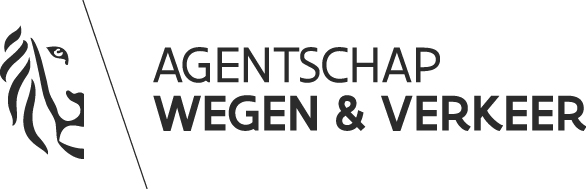 Agentschap Wegen en VerkeerAfdeling Centrale DienstverleningKoning Albert II-laan 20 bus 4, 1000 BRUSSELE-mail: cd@mow.vlaanderen.beWebsite: www.wegenenverkeer.beAgentschap Wegen en VerkeerAfdeling Centrale DienstverleningKoning Albert II-laan 20 bus 4, 1000 BRUSSELE-mail: cd@mow.vlaanderen.beWebsite: www.wegenenverkeer.beAgentschap Wegen en VerkeerAfdeling Centrale DienstverleningKoning Albert II-laan 20 bus 4, 1000 BRUSSELE-mail: cd@mow.vlaanderen.beWebsite: www.wegenenverkeer.beAgentschap Wegen en VerkeerAfdeling Centrale DienstverleningKoning Albert II-laan 20 bus 4, 1000 BRUSSELE-mail: cd@mow.vlaanderen.beWebsite: www.wegenenverkeer.beAgentschap Wegen en VerkeerAfdeling Centrale DienstverleningKoning Albert II-laan 20 bus 4, 1000 BRUSSELE-mail: cd@mow.vlaanderen.beWebsite: www.wegenenverkeer.beAgentschap Wegen en VerkeerAfdeling Centrale DienstverleningKoning Albert II-laan 20 bus 4, 1000 BRUSSELE-mail: cd@mow.vlaanderen.beWebsite: www.wegenenverkeer.beAgentschap Wegen en VerkeerAfdeling Centrale DienstverleningKoning Albert II-laan 20 bus 4, 1000 BRUSSELE-mail: cd@mow.vlaanderen.beWebsite: www.wegenenverkeer.beAgentschap Wegen en VerkeerAfdeling Centrale DienstverleningKoning Albert II-laan 20 bus 4, 1000 BRUSSELE-mail: cd@mow.vlaanderen.beWebsite: www.wegenenverkeer.beAgentschap Wegen en VerkeerAfdeling Centrale DienstverleningKoning Albert II-laan 20 bus 4, 1000 BRUSSELE-mail: cd@mow.vlaanderen.beWebsite: www.wegenenverkeer.beAgentschap Wegen en VerkeerAfdeling Centrale DienstverleningKoning Albert II-laan 20 bus 4, 1000 BRUSSELE-mail: cd@mow.vlaanderen.beWebsite: www.wegenenverkeer.beAgentschap Wegen en VerkeerAfdeling Centrale DienstverleningKoning Albert II-laan 20 bus 4, 1000 BRUSSELE-mail: cd@mow.vlaanderen.beWebsite: www.wegenenverkeer.beAgentschap Wegen en VerkeerAfdeling Centrale DienstverleningKoning Albert II-laan 20 bus 4, 1000 BRUSSELE-mail: cd@mow.vlaanderen.beWebsite: www.wegenenverkeer.beAgentschap Wegen en VerkeerAfdeling Centrale DienstverleningKoning Albert II-laan 20 bus 4, 1000 BRUSSELE-mail: cd@mow.vlaanderen.beWebsite: www.wegenenverkeer.beAgentschap Wegen en VerkeerAfdeling Centrale DienstverleningKoning Albert II-laan 20 bus 4, 1000 BRUSSELE-mail: cd@mow.vlaanderen.beWebsite: www.wegenenverkeer.beAgentschap Wegen en VerkeerAfdeling Centrale DienstverleningKoning Albert II-laan 20 bus 4, 1000 BRUSSELE-mail: cd@mow.vlaanderen.beWebsite: www.wegenenverkeer.beAgentschap Wegen en VerkeerAfdeling Centrale DienstverleningKoning Albert II-laan 20 bus 4, 1000 BRUSSELE-mail: cd@mow.vlaanderen.beWebsite: www.wegenenverkeer.beAgentschap Wegen en VerkeerAfdeling Centrale DienstverleningKoning Albert II-laan 20 bus 4, 1000 BRUSSELE-mail: cd@mow.vlaanderen.beWebsite: www.wegenenverkeer.beIn te vullen door de 
behandelende afdelingontvangstdatumIn te vullen door de 
behandelende afdelingontvangstdatumIn te vullen door de 
behandelende afdelingontvangstdatumIn te vullen door de 
behandelende afdelingontvangstdatumIn te vullen door de 
behandelende afdelingontvangstdatumAgentschap Wegen en VerkeerAfdeling Centrale DienstverleningKoning Albert II-laan 20 bus 4, 1000 BRUSSELE-mail: cd@mow.vlaanderen.beWebsite: www.wegenenverkeer.beAgentschap Wegen en VerkeerAfdeling Centrale DienstverleningKoning Albert II-laan 20 bus 4, 1000 BRUSSELE-mail: cd@mow.vlaanderen.beWebsite: www.wegenenverkeer.beAgentschap Wegen en VerkeerAfdeling Centrale DienstverleningKoning Albert II-laan 20 bus 4, 1000 BRUSSELE-mail: cd@mow.vlaanderen.beWebsite: www.wegenenverkeer.beAgentschap Wegen en VerkeerAfdeling Centrale DienstverleningKoning Albert II-laan 20 bus 4, 1000 BRUSSELE-mail: cd@mow.vlaanderen.beWebsite: www.wegenenverkeer.beAgentschap Wegen en VerkeerAfdeling Centrale DienstverleningKoning Albert II-laan 20 bus 4, 1000 BRUSSELE-mail: cd@mow.vlaanderen.beWebsite: www.wegenenverkeer.beAgentschap Wegen en VerkeerAfdeling Centrale DienstverleningKoning Albert II-laan 20 bus 4, 1000 BRUSSELE-mail: cd@mow.vlaanderen.beWebsite: www.wegenenverkeer.beAgentschap Wegen en VerkeerAfdeling Centrale DienstverleningKoning Albert II-laan 20 bus 4, 1000 BRUSSELE-mail: cd@mow.vlaanderen.beWebsite: www.wegenenverkeer.beAgentschap Wegen en VerkeerAfdeling Centrale DienstverleningKoning Albert II-laan 20 bus 4, 1000 BRUSSELE-mail: cd@mow.vlaanderen.beWebsite: www.wegenenverkeer.beAgentschap Wegen en VerkeerAfdeling Centrale DienstverleningKoning Albert II-laan 20 bus 4, 1000 BRUSSELE-mail: cd@mow.vlaanderen.beWebsite: www.wegenenverkeer.beAgentschap Wegen en VerkeerAfdeling Centrale DienstverleningKoning Albert II-laan 20 bus 4, 1000 BRUSSELE-mail: cd@mow.vlaanderen.beWebsite: www.wegenenverkeer.beAgentschap Wegen en VerkeerAfdeling Centrale DienstverleningKoning Albert II-laan 20 bus 4, 1000 BRUSSELE-mail: cd@mow.vlaanderen.beWebsite: www.wegenenverkeer.beAgentschap Wegen en VerkeerAfdeling Centrale DienstverleningKoning Albert II-laan 20 bus 4, 1000 BRUSSELE-mail: cd@mow.vlaanderen.beWebsite: www.wegenenverkeer.beAgentschap Wegen en VerkeerAfdeling Centrale DienstverleningKoning Albert II-laan 20 bus 4, 1000 BRUSSELE-mail: cd@mow.vlaanderen.beWebsite: www.wegenenverkeer.beAgentschap Wegen en VerkeerAfdeling Centrale DienstverleningKoning Albert II-laan 20 bus 4, 1000 BRUSSELE-mail: cd@mow.vlaanderen.beWebsite: www.wegenenverkeer.beAgentschap Wegen en VerkeerAfdeling Centrale DienstverleningKoning Albert II-laan 20 bus 4, 1000 BRUSSELE-mail: cd@mow.vlaanderen.beWebsite: www.wegenenverkeer.beAgentschap Wegen en VerkeerAfdeling Centrale DienstverleningKoning Albert II-laan 20 bus 4, 1000 BRUSSELE-mail: cd@mow.vlaanderen.beWebsite: www.wegenenverkeer.beAgentschap Wegen en VerkeerAfdeling Centrale DienstverleningKoning Albert II-laan 20 bus 4, 1000 BRUSSELE-mail: cd@mow.vlaanderen.beWebsite: www.wegenenverkeer.beAgentschap Wegen en VerkeerAfdeling Centrale DienstverleningKoning Albert II-laan 20 bus 4, 1000 BRUSSELE-mail: cd@mow.vlaanderen.beWebsite: www.wegenenverkeer.beAgentschap Wegen en VerkeerAfdeling Centrale DienstverleningKoning Albert II-laan 20 bus 4, 1000 BRUSSELE-mail: cd@mow.vlaanderen.beWebsite: www.wegenenverkeer.beAgentschap Wegen en VerkeerAfdeling Centrale DienstverleningKoning Albert II-laan 20 bus 4, 1000 BRUSSELE-mail: cd@mow.vlaanderen.beWebsite: www.wegenenverkeer.beAgentschap Wegen en VerkeerAfdeling Centrale DienstverleningKoning Albert II-laan 20 bus 4, 1000 BRUSSELE-mail: cd@mow.vlaanderen.beWebsite: www.wegenenverkeer.beAgentschap Wegen en VerkeerAfdeling Centrale DienstverleningKoning Albert II-laan 20 bus 4, 1000 BRUSSELE-mail: cd@mow.vlaanderen.beWebsite: www.wegenenverkeer.beAgentschap Wegen en VerkeerAfdeling Centrale DienstverleningKoning Albert II-laan 20 bus 4, 1000 BRUSSELE-mail: cd@mow.vlaanderen.beWebsite: www.wegenenverkeer.beAgentschap Wegen en VerkeerAfdeling Centrale DienstverleningKoning Albert II-laan 20 bus 4, 1000 BRUSSELE-mail: cd@mow.vlaanderen.beWebsite: www.wegenenverkeer.beAgentschap Wegen en VerkeerAfdeling Centrale DienstverleningKoning Albert II-laan 20 bus 4, 1000 BRUSSELE-mail: cd@mow.vlaanderen.beWebsite: www.wegenenverkeer.beAgentschap Wegen en VerkeerAfdeling Centrale DienstverleningKoning Albert II-laan 20 bus 4, 1000 BRUSSELE-mail: cd@mow.vlaanderen.beWebsite: www.wegenenverkeer.beAgentschap Wegen en VerkeerAfdeling Centrale DienstverleningKoning Albert II-laan 20 bus 4, 1000 BRUSSELE-mail: cd@mow.vlaanderen.beWebsite: www.wegenenverkeer.beAgentschap Wegen en VerkeerAfdeling Centrale DienstverleningKoning Albert II-laan 20 bus 4, 1000 BRUSSELE-mail: cd@mow.vlaanderen.beWebsite: www.wegenenverkeer.beAgentschap Wegen en VerkeerAfdeling Centrale DienstverleningKoning Albert II-laan 20 bus 4, 1000 BRUSSELE-mail: cd@mow.vlaanderen.beWebsite: www.wegenenverkeer.beAgentschap Wegen en VerkeerAfdeling Centrale DienstverleningKoning Albert II-laan 20 bus 4, 1000 BRUSSELE-mail: cd@mow.vlaanderen.beWebsite: www.wegenenverkeer.beAgentschap Wegen en VerkeerAfdeling Centrale DienstverleningKoning Albert II-laan 20 bus 4, 1000 BRUSSELE-mail: cd@mow.vlaanderen.beWebsite: www.wegenenverkeer.beAgentschap Wegen en VerkeerAfdeling Centrale DienstverleningKoning Albert II-laan 20 bus 4, 1000 BRUSSELE-mail: cd@mow.vlaanderen.beWebsite: www.wegenenverkeer.beAgentschap Wegen en VerkeerAfdeling Centrale DienstverleningKoning Albert II-laan 20 bus 4, 1000 BRUSSELE-mail: cd@mow.vlaanderen.beWebsite: www.wegenenverkeer.beAgentschap Wegen en VerkeerAfdeling Centrale DienstverleningKoning Albert II-laan 20 bus 4, 1000 BRUSSELE-mail: cd@mow.vlaanderen.beWebsite: www.wegenenverkeer.beHoe en wanneer dient u dit formulier in?Stuur dit formulier ten laatste op 18 juli 2024 digitaal per e-mail naar cd@mow.vlaanderen.be t.a.v. Tom Debruyn.Meer informatie?Op de website vindt u een toelichting over de projectoproep. Met onderhavig formulier stelt u zich kandidaat om op een dienstenzone een kiosk met sanitair te realiseren en te exploiteren. De kandidaten zijn naast bouw en exploitatie ook volledig verantwoordelijk voor het voorbereidingstraject. Indien een exploitant na de principiële toekenning van de locaties onvoldoende vooruitgang zou boeken in het voorbereidingstraject, kan het AWV steeds beslissen om deze principiële toekenning op ieder moment in te trekken. Hoe en wanneer dient u dit formulier in?Stuur dit formulier ten laatste op 18 juli 2024 digitaal per e-mail naar cd@mow.vlaanderen.be t.a.v. Tom Debruyn.Meer informatie?Op de website vindt u een toelichting over de projectoproep. Met onderhavig formulier stelt u zich kandidaat om op een dienstenzone een kiosk met sanitair te realiseren en te exploiteren. De kandidaten zijn naast bouw en exploitatie ook volledig verantwoordelijk voor het voorbereidingstraject. Indien een exploitant na de principiële toekenning van de locaties onvoldoende vooruitgang zou boeken in het voorbereidingstraject, kan het AWV steeds beslissen om deze principiële toekenning op ieder moment in te trekken. Hoe en wanneer dient u dit formulier in?Stuur dit formulier ten laatste op 18 juli 2024 digitaal per e-mail naar cd@mow.vlaanderen.be t.a.v. Tom Debruyn.Meer informatie?Op de website vindt u een toelichting over de projectoproep. Met onderhavig formulier stelt u zich kandidaat om op een dienstenzone een kiosk met sanitair te realiseren en te exploiteren. De kandidaten zijn naast bouw en exploitatie ook volledig verantwoordelijk voor het voorbereidingstraject. Indien een exploitant na de principiële toekenning van de locaties onvoldoende vooruitgang zou boeken in het voorbereidingstraject, kan het AWV steeds beslissen om deze principiële toekenning op ieder moment in te trekken. Hoe en wanneer dient u dit formulier in?Stuur dit formulier ten laatste op 18 juli 2024 digitaal per e-mail naar cd@mow.vlaanderen.be t.a.v. Tom Debruyn.Meer informatie?Op de website vindt u een toelichting over de projectoproep. Met onderhavig formulier stelt u zich kandidaat om op een dienstenzone een kiosk met sanitair te realiseren en te exploiteren. De kandidaten zijn naast bouw en exploitatie ook volledig verantwoordelijk voor het voorbereidingstraject. Indien een exploitant na de principiële toekenning van de locaties onvoldoende vooruitgang zou boeken in het voorbereidingstraject, kan het AWV steeds beslissen om deze principiële toekenning op ieder moment in te trekken. Hoe en wanneer dient u dit formulier in?Stuur dit formulier ten laatste op 18 juli 2024 digitaal per e-mail naar cd@mow.vlaanderen.be t.a.v. Tom Debruyn.Meer informatie?Op de website vindt u een toelichting over de projectoproep. Met onderhavig formulier stelt u zich kandidaat om op een dienstenzone een kiosk met sanitair te realiseren en te exploiteren. De kandidaten zijn naast bouw en exploitatie ook volledig verantwoordelijk voor het voorbereidingstraject. Indien een exploitant na de principiële toekenning van de locaties onvoldoende vooruitgang zou boeken in het voorbereidingstraject, kan het AWV steeds beslissen om deze principiële toekenning op ieder moment in te trekken. Hoe en wanneer dient u dit formulier in?Stuur dit formulier ten laatste op 18 juli 2024 digitaal per e-mail naar cd@mow.vlaanderen.be t.a.v. Tom Debruyn.Meer informatie?Op de website vindt u een toelichting over de projectoproep. Met onderhavig formulier stelt u zich kandidaat om op een dienstenzone een kiosk met sanitair te realiseren en te exploiteren. De kandidaten zijn naast bouw en exploitatie ook volledig verantwoordelijk voor het voorbereidingstraject. Indien een exploitant na de principiële toekenning van de locaties onvoldoende vooruitgang zou boeken in het voorbereidingstraject, kan het AWV steeds beslissen om deze principiële toekenning op ieder moment in te trekken. Hoe en wanneer dient u dit formulier in?Stuur dit formulier ten laatste op 18 juli 2024 digitaal per e-mail naar cd@mow.vlaanderen.be t.a.v. Tom Debruyn.Meer informatie?Op de website vindt u een toelichting over de projectoproep. Met onderhavig formulier stelt u zich kandidaat om op een dienstenzone een kiosk met sanitair te realiseren en te exploiteren. De kandidaten zijn naast bouw en exploitatie ook volledig verantwoordelijk voor het voorbereidingstraject. Indien een exploitant na de principiële toekenning van de locaties onvoldoende vooruitgang zou boeken in het voorbereidingstraject, kan het AWV steeds beslissen om deze principiële toekenning op ieder moment in te trekken. Hoe en wanneer dient u dit formulier in?Stuur dit formulier ten laatste op 18 juli 2024 digitaal per e-mail naar cd@mow.vlaanderen.be t.a.v. Tom Debruyn.Meer informatie?Op de website vindt u een toelichting over de projectoproep. Met onderhavig formulier stelt u zich kandidaat om op een dienstenzone een kiosk met sanitair te realiseren en te exploiteren. De kandidaten zijn naast bouw en exploitatie ook volledig verantwoordelijk voor het voorbereidingstraject. Indien een exploitant na de principiële toekenning van de locaties onvoldoende vooruitgang zou boeken in het voorbereidingstraject, kan het AWV steeds beslissen om deze principiële toekenning op ieder moment in te trekken. Hoe en wanneer dient u dit formulier in?Stuur dit formulier ten laatste op 18 juli 2024 digitaal per e-mail naar cd@mow.vlaanderen.be t.a.v. Tom Debruyn.Meer informatie?Op de website vindt u een toelichting over de projectoproep. Met onderhavig formulier stelt u zich kandidaat om op een dienstenzone een kiosk met sanitair te realiseren en te exploiteren. De kandidaten zijn naast bouw en exploitatie ook volledig verantwoordelijk voor het voorbereidingstraject. Indien een exploitant na de principiële toekenning van de locaties onvoldoende vooruitgang zou boeken in het voorbereidingstraject, kan het AWV steeds beslissen om deze principiële toekenning op ieder moment in te trekken. Hoe en wanneer dient u dit formulier in?Stuur dit formulier ten laatste op 18 juli 2024 digitaal per e-mail naar cd@mow.vlaanderen.be t.a.v. Tom Debruyn.Meer informatie?Op de website vindt u een toelichting over de projectoproep. Met onderhavig formulier stelt u zich kandidaat om op een dienstenzone een kiosk met sanitair te realiseren en te exploiteren. De kandidaten zijn naast bouw en exploitatie ook volledig verantwoordelijk voor het voorbereidingstraject. Indien een exploitant na de principiële toekenning van de locaties onvoldoende vooruitgang zou boeken in het voorbereidingstraject, kan het AWV steeds beslissen om deze principiële toekenning op ieder moment in te trekken. Hoe en wanneer dient u dit formulier in?Stuur dit formulier ten laatste op 18 juli 2024 digitaal per e-mail naar cd@mow.vlaanderen.be t.a.v. Tom Debruyn.Meer informatie?Op de website vindt u een toelichting over de projectoproep. Met onderhavig formulier stelt u zich kandidaat om op een dienstenzone een kiosk met sanitair te realiseren en te exploiteren. De kandidaten zijn naast bouw en exploitatie ook volledig verantwoordelijk voor het voorbereidingstraject. Indien een exploitant na de principiële toekenning van de locaties onvoldoende vooruitgang zou boeken in het voorbereidingstraject, kan het AWV steeds beslissen om deze principiële toekenning op ieder moment in te trekken. Hoe en wanneer dient u dit formulier in?Stuur dit formulier ten laatste op 18 juli 2024 digitaal per e-mail naar cd@mow.vlaanderen.be t.a.v. Tom Debruyn.Meer informatie?Op de website vindt u een toelichting over de projectoproep. Met onderhavig formulier stelt u zich kandidaat om op een dienstenzone een kiosk met sanitair te realiseren en te exploiteren. De kandidaten zijn naast bouw en exploitatie ook volledig verantwoordelijk voor het voorbereidingstraject. Indien een exploitant na de principiële toekenning van de locaties onvoldoende vooruitgang zou boeken in het voorbereidingstraject, kan het AWV steeds beslissen om deze principiële toekenning op ieder moment in te trekken. Hoe en wanneer dient u dit formulier in?Stuur dit formulier ten laatste op 18 juli 2024 digitaal per e-mail naar cd@mow.vlaanderen.be t.a.v. Tom Debruyn.Meer informatie?Op de website vindt u een toelichting over de projectoproep. Met onderhavig formulier stelt u zich kandidaat om op een dienstenzone een kiosk met sanitair te realiseren en te exploiteren. De kandidaten zijn naast bouw en exploitatie ook volledig verantwoordelijk voor het voorbereidingstraject. Indien een exploitant na de principiële toekenning van de locaties onvoldoende vooruitgang zou boeken in het voorbereidingstraject, kan het AWV steeds beslissen om deze principiële toekenning op ieder moment in te trekken. Hoe en wanneer dient u dit formulier in?Stuur dit formulier ten laatste op 18 juli 2024 digitaal per e-mail naar cd@mow.vlaanderen.be t.a.v. Tom Debruyn.Meer informatie?Op de website vindt u een toelichting over de projectoproep. Met onderhavig formulier stelt u zich kandidaat om op een dienstenzone een kiosk met sanitair te realiseren en te exploiteren. De kandidaten zijn naast bouw en exploitatie ook volledig verantwoordelijk voor het voorbereidingstraject. Indien een exploitant na de principiële toekenning van de locaties onvoldoende vooruitgang zou boeken in het voorbereidingstraject, kan het AWV steeds beslissen om deze principiële toekenning op ieder moment in te trekken. Hoe en wanneer dient u dit formulier in?Stuur dit formulier ten laatste op 18 juli 2024 digitaal per e-mail naar cd@mow.vlaanderen.be t.a.v. Tom Debruyn.Meer informatie?Op de website vindt u een toelichting over de projectoproep. Met onderhavig formulier stelt u zich kandidaat om op een dienstenzone een kiosk met sanitair te realiseren en te exploiteren. De kandidaten zijn naast bouw en exploitatie ook volledig verantwoordelijk voor het voorbereidingstraject. Indien een exploitant na de principiële toekenning van de locaties onvoldoende vooruitgang zou boeken in het voorbereidingstraject, kan het AWV steeds beslissen om deze principiële toekenning op ieder moment in te trekken. Hoe en wanneer dient u dit formulier in?Stuur dit formulier ten laatste op 18 juli 2024 digitaal per e-mail naar cd@mow.vlaanderen.be t.a.v. Tom Debruyn.Meer informatie?Op de website vindt u een toelichting over de projectoproep. Met onderhavig formulier stelt u zich kandidaat om op een dienstenzone een kiosk met sanitair te realiseren en te exploiteren. De kandidaten zijn naast bouw en exploitatie ook volledig verantwoordelijk voor het voorbereidingstraject. Indien een exploitant na de principiële toekenning van de locaties onvoldoende vooruitgang zou boeken in het voorbereidingstraject, kan het AWV steeds beslissen om deze principiële toekenning op ieder moment in te trekken. Hoe en wanneer dient u dit formulier in?Stuur dit formulier ten laatste op 18 juli 2024 digitaal per e-mail naar cd@mow.vlaanderen.be t.a.v. Tom Debruyn.Meer informatie?Op de website vindt u een toelichting over de projectoproep. Met onderhavig formulier stelt u zich kandidaat om op een dienstenzone een kiosk met sanitair te realiseren en te exploiteren. De kandidaten zijn naast bouw en exploitatie ook volledig verantwoordelijk voor het voorbereidingstraject. Indien een exploitant na de principiële toekenning van de locaties onvoldoende vooruitgang zou boeken in het voorbereidingstraject, kan het AWV steeds beslissen om deze principiële toekenning op ieder moment in te trekken. Hoe en wanneer dient u dit formulier in?Stuur dit formulier ten laatste op 18 juli 2024 digitaal per e-mail naar cd@mow.vlaanderen.be t.a.v. Tom Debruyn.Meer informatie?Op de website vindt u een toelichting over de projectoproep. Met onderhavig formulier stelt u zich kandidaat om op een dienstenzone een kiosk met sanitair te realiseren en te exploiteren. De kandidaten zijn naast bouw en exploitatie ook volledig verantwoordelijk voor het voorbereidingstraject. Indien een exploitant na de principiële toekenning van de locaties onvoldoende vooruitgang zou boeken in het voorbereidingstraject, kan het AWV steeds beslissen om deze principiële toekenning op ieder moment in te trekken. Hoe en wanneer dient u dit formulier in?Stuur dit formulier ten laatste op 18 juli 2024 digitaal per e-mail naar cd@mow.vlaanderen.be t.a.v. Tom Debruyn.Meer informatie?Op de website vindt u een toelichting over de projectoproep. Met onderhavig formulier stelt u zich kandidaat om op een dienstenzone een kiosk met sanitair te realiseren en te exploiteren. De kandidaten zijn naast bouw en exploitatie ook volledig verantwoordelijk voor het voorbereidingstraject. Indien een exploitant na de principiële toekenning van de locaties onvoldoende vooruitgang zou boeken in het voorbereidingstraject, kan het AWV steeds beslissen om deze principiële toekenning op ieder moment in te trekken. Hoe en wanneer dient u dit formulier in?Stuur dit formulier ten laatste op 18 juli 2024 digitaal per e-mail naar cd@mow.vlaanderen.be t.a.v. Tom Debruyn.Meer informatie?Op de website vindt u een toelichting over de projectoproep. Met onderhavig formulier stelt u zich kandidaat om op een dienstenzone een kiosk met sanitair te realiseren en te exploiteren. De kandidaten zijn naast bouw en exploitatie ook volledig verantwoordelijk voor het voorbereidingstraject. Indien een exploitant na de principiële toekenning van de locaties onvoldoende vooruitgang zou boeken in het voorbereidingstraject, kan het AWV steeds beslissen om deze principiële toekenning op ieder moment in te trekken. Hoe en wanneer dient u dit formulier in?Stuur dit formulier ten laatste op 18 juli 2024 digitaal per e-mail naar cd@mow.vlaanderen.be t.a.v. Tom Debruyn.Meer informatie?Op de website vindt u een toelichting over de projectoproep. Met onderhavig formulier stelt u zich kandidaat om op een dienstenzone een kiosk met sanitair te realiseren en te exploiteren. De kandidaten zijn naast bouw en exploitatie ook volledig verantwoordelijk voor het voorbereidingstraject. Indien een exploitant na de principiële toekenning van de locaties onvoldoende vooruitgang zou boeken in het voorbereidingstraject, kan het AWV steeds beslissen om deze principiële toekenning op ieder moment in te trekken. Hoe en wanneer dient u dit formulier in?Stuur dit formulier ten laatste op 18 juli 2024 digitaal per e-mail naar cd@mow.vlaanderen.be t.a.v. Tom Debruyn.Meer informatie?Op de website vindt u een toelichting over de projectoproep. Met onderhavig formulier stelt u zich kandidaat om op een dienstenzone een kiosk met sanitair te realiseren en te exploiteren. De kandidaten zijn naast bouw en exploitatie ook volledig verantwoordelijk voor het voorbereidingstraject. Indien een exploitant na de principiële toekenning van de locaties onvoldoende vooruitgang zou boeken in het voorbereidingstraject, kan het AWV steeds beslissen om deze principiële toekenning op ieder moment in te trekken. Gegevens m.b.t. de kandidaat en eventueel samenwerkingsverbandGegevens m.b.t. de kandidaat en eventueel samenwerkingsverbandGegevens m.b.t. de kandidaat en eventueel samenwerkingsverbandGegevens m.b.t. de kandidaat en eventueel samenwerkingsverbandGegevens m.b.t. de kandidaat en eventueel samenwerkingsverbandGegevens m.b.t. de kandidaat en eventueel samenwerkingsverbandGegevens m.b.t. de kandidaat en eventueel samenwerkingsverbandGegevens m.b.t. de kandidaat en eventueel samenwerkingsverbandGegevens m.b.t. de kandidaat en eventueel samenwerkingsverbandGegevens m.b.t. de kandidaat en eventueel samenwerkingsverbandGegevens m.b.t. de kandidaat en eventueel samenwerkingsverbandGegevens m.b.t. de kandidaat en eventueel samenwerkingsverbandGegevens m.b.t. de kandidaat en eventueel samenwerkingsverbandGegevens m.b.t. de kandidaat en eventueel samenwerkingsverbandGegevens m.b.t. de kandidaat en eventueel samenwerkingsverbandGegevens m.b.t. de kandidaat en eventueel samenwerkingsverbandGegevens m.b.t. de kandidaat en eventueel samenwerkingsverbandGegevens m.b.t. de kandidaat en eventueel samenwerkingsverbandGegevens m.b.t. de kandidaat en eventueel samenwerkingsverbandGegevens m.b.t. de kandidaat en eventueel samenwerkingsverbandGegevens m.b.t. de kandidaat en eventueel samenwerkingsverbandGegevens m.b.t. de kandidaat en eventueel samenwerkingsverband1Vul hieronder de gegevens van uw bedrijf/instelling/organisatie in.Indien het project tot stand komt met de medewerking van verschillende partners (zie vraag 3), is uw organisatie projectverantwoordelijke.Vul hieronder de gegevens van uw bedrijf/instelling/organisatie in.Indien het project tot stand komt met de medewerking van verschillende partners (zie vraag 3), is uw organisatie projectverantwoordelijke.Vul hieronder de gegevens van uw bedrijf/instelling/organisatie in.Indien het project tot stand komt met de medewerking van verschillende partners (zie vraag 3), is uw organisatie projectverantwoordelijke.Vul hieronder de gegevens van uw bedrijf/instelling/organisatie in.Indien het project tot stand komt met de medewerking van verschillende partners (zie vraag 3), is uw organisatie projectverantwoordelijke.Vul hieronder de gegevens van uw bedrijf/instelling/organisatie in.Indien het project tot stand komt met de medewerking van verschillende partners (zie vraag 3), is uw organisatie projectverantwoordelijke.Vul hieronder de gegevens van uw bedrijf/instelling/organisatie in.Indien het project tot stand komt met de medewerking van verschillende partners (zie vraag 3), is uw organisatie projectverantwoordelijke.Vul hieronder de gegevens van uw bedrijf/instelling/organisatie in.Indien het project tot stand komt met de medewerking van verschillende partners (zie vraag 3), is uw organisatie projectverantwoordelijke.Vul hieronder de gegevens van uw bedrijf/instelling/organisatie in.Indien het project tot stand komt met de medewerking van verschillende partners (zie vraag 3), is uw organisatie projectverantwoordelijke.Vul hieronder de gegevens van uw bedrijf/instelling/organisatie in.Indien het project tot stand komt met de medewerking van verschillende partners (zie vraag 3), is uw organisatie projectverantwoordelijke.Vul hieronder de gegevens van uw bedrijf/instelling/organisatie in.Indien het project tot stand komt met de medewerking van verschillende partners (zie vraag 3), is uw organisatie projectverantwoordelijke.Vul hieronder de gegevens van uw bedrijf/instelling/organisatie in.Indien het project tot stand komt met de medewerking van verschillende partners (zie vraag 3), is uw organisatie projectverantwoordelijke.Vul hieronder de gegevens van uw bedrijf/instelling/organisatie in.Indien het project tot stand komt met de medewerking van verschillende partners (zie vraag 3), is uw organisatie projectverantwoordelijke.Vul hieronder de gegevens van uw bedrijf/instelling/organisatie in.Indien het project tot stand komt met de medewerking van verschillende partners (zie vraag 3), is uw organisatie projectverantwoordelijke.Vul hieronder de gegevens van uw bedrijf/instelling/organisatie in.Indien het project tot stand komt met de medewerking van verschillende partners (zie vraag 3), is uw organisatie projectverantwoordelijke.Vul hieronder de gegevens van uw bedrijf/instelling/organisatie in.Indien het project tot stand komt met de medewerking van verschillende partners (zie vraag 3), is uw organisatie projectverantwoordelijke.Vul hieronder de gegevens van uw bedrijf/instelling/organisatie in.Indien het project tot stand komt met de medewerking van verschillende partners (zie vraag 3), is uw organisatie projectverantwoordelijke.Vul hieronder de gegevens van uw bedrijf/instelling/organisatie in.Indien het project tot stand komt met de medewerking van verschillende partners (zie vraag 3), is uw organisatie projectverantwoordelijke.Vul hieronder de gegevens van uw bedrijf/instelling/organisatie in.Indien het project tot stand komt met de medewerking van verschillende partners (zie vraag 3), is uw organisatie projectverantwoordelijke.Vul hieronder de gegevens van uw bedrijf/instelling/organisatie in.Indien het project tot stand komt met de medewerking van verschillende partners (zie vraag 3), is uw organisatie projectverantwoordelijke.Vul hieronder de gegevens van uw bedrijf/instelling/organisatie in.Indien het project tot stand komt met de medewerking van verschillende partners (zie vraag 3), is uw organisatie projectverantwoordelijke.Vul hieronder de gegevens van uw bedrijf/instelling/organisatie in.Indien het project tot stand komt met de medewerking van verschillende partners (zie vraag 3), is uw organisatie projectverantwoordelijke.Vul hieronder de gegevens van uw bedrijf/instelling/organisatie in.Indien het project tot stand komt met de medewerking van verschillende partners (zie vraag 3), is uw organisatie projectverantwoordelijke.naamnaamnaamjuridisch statuutjuridisch statuutjuridisch statuutcorrespondentieadrescorrespondentieadrescorrespondentieadresadres maatschappelijke zetel (indien afwijkend van bovenstaande)adres maatschappelijke zetel (indien afwijkend van bovenstaande)adres maatschappelijke zetel (indien afwijkend van bovenstaande)naam verantwoordelijke van de maatschappelijke en exploitatiezetel waarvoor de aanvraag wordt ingediendnaam verantwoordelijke van de maatschappelijke en exploitatiezetel waarvoor de aanvraag wordt ingediendnaam verantwoordelijke van de maatschappelijke en exploitatiezetel waarvoor de aanvraag wordt ingediendwebsitewebsitewebsitestatutenstatutenstatuten(ref. Belgisch staatsblad)ondernemingsnummer ondernemingsnummer ondernemingsnummer ondernemingsnummer --2Vul hieronder de gegevens van de contactpersoon in.Indien het project tot stand komt met de medewerking van verschillende partners (zie vraag 3), is deze persoon eveneens aanspreekpunt voor dit samenwerkingsverband.Vul hieronder de gegevens van de contactpersoon in.Indien het project tot stand komt met de medewerking van verschillende partners (zie vraag 3), is deze persoon eveneens aanspreekpunt voor dit samenwerkingsverband.Vul hieronder de gegevens van de contactpersoon in.Indien het project tot stand komt met de medewerking van verschillende partners (zie vraag 3), is deze persoon eveneens aanspreekpunt voor dit samenwerkingsverband.Vul hieronder de gegevens van de contactpersoon in.Indien het project tot stand komt met de medewerking van verschillende partners (zie vraag 3), is deze persoon eveneens aanspreekpunt voor dit samenwerkingsverband.Vul hieronder de gegevens van de contactpersoon in.Indien het project tot stand komt met de medewerking van verschillende partners (zie vraag 3), is deze persoon eveneens aanspreekpunt voor dit samenwerkingsverband.Vul hieronder de gegevens van de contactpersoon in.Indien het project tot stand komt met de medewerking van verschillende partners (zie vraag 3), is deze persoon eveneens aanspreekpunt voor dit samenwerkingsverband.Vul hieronder de gegevens van de contactpersoon in.Indien het project tot stand komt met de medewerking van verschillende partners (zie vraag 3), is deze persoon eveneens aanspreekpunt voor dit samenwerkingsverband.Vul hieronder de gegevens van de contactpersoon in.Indien het project tot stand komt met de medewerking van verschillende partners (zie vraag 3), is deze persoon eveneens aanspreekpunt voor dit samenwerkingsverband.Vul hieronder de gegevens van de contactpersoon in.Indien het project tot stand komt met de medewerking van verschillende partners (zie vraag 3), is deze persoon eveneens aanspreekpunt voor dit samenwerkingsverband.Vul hieronder de gegevens van de contactpersoon in.Indien het project tot stand komt met de medewerking van verschillende partners (zie vraag 3), is deze persoon eveneens aanspreekpunt voor dit samenwerkingsverband.Vul hieronder de gegevens van de contactpersoon in.Indien het project tot stand komt met de medewerking van verschillende partners (zie vraag 3), is deze persoon eveneens aanspreekpunt voor dit samenwerkingsverband.Vul hieronder de gegevens van de contactpersoon in.Indien het project tot stand komt met de medewerking van verschillende partners (zie vraag 3), is deze persoon eveneens aanspreekpunt voor dit samenwerkingsverband.Vul hieronder de gegevens van de contactpersoon in.Indien het project tot stand komt met de medewerking van verschillende partners (zie vraag 3), is deze persoon eveneens aanspreekpunt voor dit samenwerkingsverband.Vul hieronder de gegevens van de contactpersoon in.Indien het project tot stand komt met de medewerking van verschillende partners (zie vraag 3), is deze persoon eveneens aanspreekpunt voor dit samenwerkingsverband.Vul hieronder de gegevens van de contactpersoon in.Indien het project tot stand komt met de medewerking van verschillende partners (zie vraag 3), is deze persoon eveneens aanspreekpunt voor dit samenwerkingsverband.Vul hieronder de gegevens van de contactpersoon in.Indien het project tot stand komt met de medewerking van verschillende partners (zie vraag 3), is deze persoon eveneens aanspreekpunt voor dit samenwerkingsverband.Vul hieronder de gegevens van de contactpersoon in.Indien het project tot stand komt met de medewerking van verschillende partners (zie vraag 3), is deze persoon eveneens aanspreekpunt voor dit samenwerkingsverband.Vul hieronder de gegevens van de contactpersoon in.Indien het project tot stand komt met de medewerking van verschillende partners (zie vraag 3), is deze persoon eveneens aanspreekpunt voor dit samenwerkingsverband.Vul hieronder de gegevens van de contactpersoon in.Indien het project tot stand komt met de medewerking van verschillende partners (zie vraag 3), is deze persoon eveneens aanspreekpunt voor dit samenwerkingsverband.Vul hieronder de gegevens van de contactpersoon in.Indien het project tot stand komt met de medewerking van verschillende partners (zie vraag 3), is deze persoon eveneens aanspreekpunt voor dit samenwerkingsverband.Vul hieronder de gegevens van de contactpersoon in.Indien het project tot stand komt met de medewerking van verschillende partners (zie vraag 3), is deze persoon eveneens aanspreekpunt voor dit samenwerkingsverband.Vul hieronder de gegevens van de contactpersoon in.Indien het project tot stand komt met de medewerking van verschillende partners (zie vraag 3), is deze persoon eveneens aanspreekpunt voor dit samenwerkingsverband.naamnaamfunctiefunctietelefoonnummertelefoonnummere-mailadrese-mailadrese-mailadrese-mailadrese-mailadrese-mailadrese-mailadres3aWordt er samengewerkt met partners?Wordt er samengewerkt met partners?Wordt er samengewerkt met partners?Wordt er samengewerkt met partners?Wordt er samengewerkt met partners?Wordt er samengewerkt met partners?Wordt er samengewerkt met partners?Wordt er samengewerkt met partners?Wordt er samengewerkt met partners?Wordt er samengewerkt met partners?Wordt er samengewerkt met partners?Wordt er samengewerkt met partners?Wordt er samengewerkt met partners?Wordt er samengewerkt met partners?Wordt er samengewerkt met partners?Wordt er samengewerkt met partners?Wordt er samengewerkt met partners?Wordt er samengewerkt met partners?Wordt er samengewerkt met partners?Wordt er samengewerkt met partners?Wordt er samengewerkt met partners?Wordt er samengewerkt met partners?☐Nee, het betreft een aanvraag voor de projectaanvrager zelf. Ga naar vraag 4.Nee, het betreft een aanvraag voor de projectaanvrager zelf. Ga naar vraag 4.Nee, het betreft een aanvraag voor de projectaanvrager zelf. Ga naar vraag 4.Nee, het betreft een aanvraag voor de projectaanvrager zelf. Ga naar vraag 4.Nee, het betreft een aanvraag voor de projectaanvrager zelf. Ga naar vraag 4.Nee, het betreft een aanvraag voor de projectaanvrager zelf. Ga naar vraag 4.Nee, het betreft een aanvraag voor de projectaanvrager zelf. Ga naar vraag 4.Nee, het betreft een aanvraag voor de projectaanvrager zelf. Ga naar vraag 4.Nee, het betreft een aanvraag voor de projectaanvrager zelf. Ga naar vraag 4.Nee, het betreft een aanvraag voor de projectaanvrager zelf. Ga naar vraag 4.Nee, het betreft een aanvraag voor de projectaanvrager zelf. Ga naar vraag 4.Nee, het betreft een aanvraag voor de projectaanvrager zelf. Ga naar vraag 4.Nee, het betreft een aanvraag voor de projectaanvrager zelf. Ga naar vraag 4.Nee, het betreft een aanvraag voor de projectaanvrager zelf. Ga naar vraag 4.Nee, het betreft een aanvraag voor de projectaanvrager zelf. Ga naar vraag 4.Nee, het betreft een aanvraag voor de projectaanvrager zelf. Ga naar vraag 4.Nee, het betreft een aanvraag voor de projectaanvrager zelf. Ga naar vraag 4.Nee, het betreft een aanvraag voor de projectaanvrager zelf. Ga naar vraag 4.Nee, het betreft een aanvraag voor de projectaanvrager zelf. Ga naar vraag 4.Nee, het betreft een aanvraag voor de projectaanvrager zelf. Ga naar vraag 4.Nee, het betreft een aanvraag voor de projectaanvrager zelf. Ga naar vraag 4.☐Ja, het betreft een aanvraag voor een samenwerkingsverband. Ga naar vraag 3b.Ja, het betreft een aanvraag voor een samenwerkingsverband. Ga naar vraag 3b.Ja, het betreft een aanvraag voor een samenwerkingsverband. Ga naar vraag 3b.Ja, het betreft een aanvraag voor een samenwerkingsverband. Ga naar vraag 3b.Ja, het betreft een aanvraag voor een samenwerkingsverband. Ga naar vraag 3b.Ja, het betreft een aanvraag voor een samenwerkingsverband. Ga naar vraag 3b.Ja, het betreft een aanvraag voor een samenwerkingsverband. Ga naar vraag 3b.Ja, het betreft een aanvraag voor een samenwerkingsverband. Ga naar vraag 3b.Ja, het betreft een aanvraag voor een samenwerkingsverband. Ga naar vraag 3b.Ja, het betreft een aanvraag voor een samenwerkingsverband. Ga naar vraag 3b.Ja, het betreft een aanvraag voor een samenwerkingsverband. Ga naar vraag 3b.Ja, het betreft een aanvraag voor een samenwerkingsverband. Ga naar vraag 3b.Ja, het betreft een aanvraag voor een samenwerkingsverband. Ga naar vraag 3b.Ja, het betreft een aanvraag voor een samenwerkingsverband. Ga naar vraag 3b.Ja, het betreft een aanvraag voor een samenwerkingsverband. Ga naar vraag 3b.Ja, het betreft een aanvraag voor een samenwerkingsverband. Ga naar vraag 3b.Ja, het betreft een aanvraag voor een samenwerkingsverband. Ga naar vraag 3b.Ja, het betreft een aanvraag voor een samenwerkingsverband. Ga naar vraag 3b.Ja, het betreft een aanvraag voor een samenwerkingsverband. Ga naar vraag 3b.Ja, het betreft een aanvraag voor een samenwerkingsverband. Ga naar vraag 3b.Ja, het betreft een aanvraag voor een samenwerkingsverband. Ga naar vraag 3b.3bGeef een overzicht van de verschillende partners.De verschillende partnerorganisaties ondertekenen mee dit aanvraagformulier of voegen een gehandtekende engagementsverklaring toe.Geef een overzicht van de verschillende partners.De verschillende partnerorganisaties ondertekenen mee dit aanvraagformulier of voegen een gehandtekende engagementsverklaring toe.Geef een overzicht van de verschillende partners.De verschillende partnerorganisaties ondertekenen mee dit aanvraagformulier of voegen een gehandtekende engagementsverklaring toe.Geef een overzicht van de verschillende partners.De verschillende partnerorganisaties ondertekenen mee dit aanvraagformulier of voegen een gehandtekende engagementsverklaring toe.Geef een overzicht van de verschillende partners.De verschillende partnerorganisaties ondertekenen mee dit aanvraagformulier of voegen een gehandtekende engagementsverklaring toe.Geef een overzicht van de verschillende partners.De verschillende partnerorganisaties ondertekenen mee dit aanvraagformulier of voegen een gehandtekende engagementsverklaring toe.Geef een overzicht van de verschillende partners.De verschillende partnerorganisaties ondertekenen mee dit aanvraagformulier of voegen een gehandtekende engagementsverklaring toe.naam en      juridisch statuutcorrespondentie- adrescontactpersoontelefoonnummer en             e-mailadresGegevens m.b.t. het projectGegevens m.b.t. het projectGegevens m.b.t. het projectGegevens m.b.t. het projectGegevens m.b.t. het projectGegevens m.b.t. het projectGegevens m.b.t. het project4Op welke dienstenzones (perceel) wenst u uw project uit te werken?Per perceel dient er een aanvraagformulier ingevuld te worden. Op welke dienstenzones (perceel) wenst u uw project uit te werken?Per perceel dient er een aanvraagformulier ingevuld te worden. Op welke dienstenzones (perceel) wenst u uw project uit te werken?Per perceel dient er een aanvraagformulier ingevuld te worden. Op welke dienstenzones (perceel) wenst u uw project uit te werken?Per perceel dient er een aanvraagformulier ingevuld te worden. Op welke dienstenzones (perceel) wenst u uw project uit te werken?Per perceel dient er een aanvraagformulier ingevuld te worden. Op welke dienstenzones (perceel) wenst u uw project uit te werken?Per perceel dient er een aanvraagformulier ingevuld te worden. Op welke dienstenzones (perceel) wenst u uw project uit te werken?Per perceel dient er een aanvraagformulier ingevuld te worden. 5Geef een beknopte omschrijving van het project (max. 15 lijnen)Geef een beknopte omschrijving van het project (max. 15 lijnen)Geef een beknopte omschrijving van het project (max. 15 lijnen)Geef een beknopte omschrijving van het project (max. 15 lijnen)Geef een beknopte omschrijving van het project (max. 15 lijnen)Geef een beknopte omschrijving van het project (max. 15 lijnen)Geef een beknopte omschrijving van het project (max. 15 lijnen)6Voldoet het project/kandidaat aan de volgende voorwaarden?Voldoet het project/kandidaat aan de volgende voorwaarden?Voldoet het project/kandidaat aan de volgende voorwaarden?Voldoet het project/kandidaat aan de volgende voorwaarden?Voldoet het project/kandidaat aan de volgende voorwaarden?Voldoet het project/kandidaat aan de volgende voorwaarden?Voldoet het project/kandidaat aan de volgende voorwaarden?7Ziet u problemen met de vooropgestelde doorlooptijden voor de realisatie van de kiosk?
Ziet u problemen met de vooropgestelde doorlooptijden voor de realisatie van de kiosk?
Ziet u problemen met de vooropgestelde doorlooptijden voor de realisatie van de kiosk?
Ziet u problemen met de vooropgestelde doorlooptijden voor de realisatie van de kiosk?
Ziet u problemen met de vooropgestelde doorlooptijden voor de realisatie van de kiosk?
Ziet u problemen met de vooropgestelde doorlooptijden voor de realisatie van de kiosk?
Ziet u problemen met de vooropgestelde doorlooptijden voor de realisatie van de kiosk?
	  ja ☐    nee ☐Indien ja, waarom? ……………………………………………………………………………………………………………………………………………………………………………………………………………………………………………………………………………………………………………………………………………………………………………………………………………………………………………………………………………………………………………………………………………………………………………………………………………………………………..	  ja ☐    nee ☐Indien ja, waarom? ……………………………………………………………………………………………………………………………………………………………………………………………………………………………………………………………………………………………………………………………………………………………………………………………………………………………………………………………………………………………………………………………………………………………………………………………………………………………………..	  ja ☐    nee ☐Indien ja, waarom? ……………………………………………………………………………………………………………………………………………………………………………………………………………………………………………………………………………………………………………………………………………………………………………………………………………………………………………………………………………………………………………………………………………………………………………………………………………………………………..	  ja ☐    nee ☐Indien ja, waarom? ……………………………………………………………………………………………………………………………………………………………………………………………………………………………………………………………………………………………………………………………………………………………………………………………………………………………………………………………………………………………………………………………………………………………………………………………………………………………………..	  ja ☐    nee ☐Indien ja, waarom? ……………………………………………………………………………………………………………………………………………………………………………………………………………………………………………………………………………………………………………………………………………………………………………………………………………………………………………………………………………………………………………………………………………………………………………………………………………………………………..	  ja ☐    nee ☐Indien ja, waarom? ……………………………………………………………………………………………………………………………………………………………………………………………………………………………………………………………………………………………………………………………………………………………………………………………………………………………………………………………………………………………………………………………………………………………………………………………………………………………………..	  ja ☐    nee ☐Indien ja, waarom? ……………………………………………………………………………………………………………………………………………………………………………………………………………………………………………………………………………………………………………………………………………………………………………………………………………………………………………………………………………………………………………………………………………………………………………………………………………………………………..8Hoeveel bedraagt de geraamde kost voor de realisatie van de kiosk?Dit maakt onderdeel uit van het verplicht aan te leveren financieel plan. Geraamde totale kost:………………………………. euro.Bij te voegen bijlagenBij te voegen bijlagenBij te voegen bijlagenBij te voegen bijlagenBij te voegen bijlagenBij te voegen bijlagenBij te voegen bijlagenBij te voegen bijlagenBij te voegen bijlagenBij te voegen bijlagenBij te voegen bijlagenBij te voegen bijlagenBij te voegen bijlagenEen geldig kandidaatstellingsformulier omvat naast het volledig ingevulde aanvraagformulier, verder nog volgende bijlagen.Bijlage 1 – projectbeschrijvingEen evenwichtige projectbeschrijving omvat minimum volgende gegevens die onder andere van belang zijn voor de beoordeling van de principiële toekenningscriteria:een korte beschrijving van de context en het doel van het project;een gedetailleerde beschrijving van de technische specificaties van de kiosk;een type ontwerpplan van de kiosk;een duidelijke omschrijving van de exploitatievorm en aanbod;een plan van aanpak met duidelijke timing;een overzicht van de taakverdeling tussen de verschillende partners.Indien er 2 of meer kandidaten zijn voor 1 locatie, komt het meest kwaliteitsvolle project, op basis van de bovenvermelde beoordeling, in aanmerking voor de vergunning.Bijlage 2 – Financieel plan met een duidelijke kostenraming van de te realiseren kiosk(en)Een duidelijk financieel plan waarin de kandidaten enerzijds een raming van zijn investerings- en exploitatiekost meegeeft en anderzijds de geraamde omzet uit het gebruik van het sanitair en verkoop artikelen.Bijlage 3 – statuten van de inschrijverOnder deze bijlage voegt u de huidige statuten (indien mogelijk, in een gecoördineerde versie) van uw inschrijver en de verschillende projectpartners bij.Bijlage 4 – engagementsverklaringen partnerorganisaties en erkenning van aannemersTenzij de verschillende partnerorganisaties dit formulier mee ondertekenen, voegt u onder deze bijlage hun engagementsverklaringen toe. Deze engagementsverklaringen omvatten een duidelijke taakverdeling tussen de verschillende partners.In deze bijlage dient ook de erkenning van de aannemer, die de werken zal uitvoeren voor de realisatie van de kiosk, worden toegevoegd. De klasse hiervan is afhankelijk van het onderhavig ingediende project (voor meer info zie: https://economie.fgov.be/nl/themas/ondernemingen/specifieke-sectoren/bouw/erkenning-van-aannemers). Het is verplicht om deze werken te laten uitvoeren door een erkende aannemer.  Bijlage 5 – referenties van de indienersMinstens 1 referentie van een gelijkaardig project voor de bouw en exploitatie samen van een kiosk o.a. sanitair wordt aangeboden.Indien de bouw en exploitatie samen in één enkele referentie niet voorgelegd kan worden, moet de kandidaat minstens 3 referenties voor de bouw of 3 referenties voor de exploitatie van kiosken met sanitair voorleggen.Bijlage 6 – attesten in het kader van de deelnemingsvoorwaardenVolgende attesten dienen bij de kandidatuurstelling te worden gevoegd:voor alle inschrijvers: een uittreksel uit het strafregister of een evenwaardig document uitgereikt door een gerechtelijke instantie of overheidsinstantie van het land van oorsprong of herkomst en waaruit blijkt dat de betrokkene niet veroordeeld is geweest voor een misdrijf;voor de Belgische inschrijver die personeel tewerkstelt dat onderworpen is aan de sociale zekerheidswetgeving van een andere lidstaat van de Europese Unie: een attest dat uitgereikt werd door de bevoegde overheid waarin bevestigd wordt dat hij, volgens de rekening die ten laatste de uiterste dag bepaald voor de ontvangst van de offerte opgemaakt is, op die datum voldaan heeft aan de voorschriften inzake betaling van de bijdragen voor sociale zekerheid overeenkomstig de wettelijke bepalingen van het land waar hij gevestigd is;en bijkomend voor de buitenlandse inschrijvers:een origineel attest uitgereikt door de bevoegde overheidsinstantie van het land waar hij gevestigd is en waaruit blijkt dat hij heeft voldaan aan de voorschriften inzake bijdragen voor de sociale zekerheid;een attest uitgereikt door de bevoegde overheidsinstantie waaruit blijkt dat de betrokkene in orde is met de betaling van zijn belastingen (directe belastingen en btw);een getuigschrift van niet-faillissement uitgereikt door de bevoegde overheidsinstantie van het betrokken land.Voor Belgische kandidaten worden de volgende documenten door het Agentschap Wegen en Verkeer zelf  via elektronische weg opgevraagd:1) Attest inzake sociale zekerheid;2) Attest niet-faillissement;3) Fiscaal attest inzake directe belastingen en btw;Zij dienen enkel het recent uittreksel uit het strafregister bij de kandidatuurstelling te voegen.Een geldig kandidaatstellingsformulier omvat naast het volledig ingevulde aanvraagformulier, verder nog volgende bijlagen.Bijlage 1 – projectbeschrijvingEen evenwichtige projectbeschrijving omvat minimum volgende gegevens die onder andere van belang zijn voor de beoordeling van de principiële toekenningscriteria:een korte beschrijving van de context en het doel van het project;een gedetailleerde beschrijving van de technische specificaties van de kiosk;een type ontwerpplan van de kiosk;een duidelijke omschrijving van de exploitatievorm en aanbod;een plan van aanpak met duidelijke timing;een overzicht van de taakverdeling tussen de verschillende partners.Indien er 2 of meer kandidaten zijn voor 1 locatie, komt het meest kwaliteitsvolle project, op basis van de bovenvermelde beoordeling, in aanmerking voor de vergunning.Bijlage 2 – Financieel plan met een duidelijke kostenraming van de te realiseren kiosk(en)Een duidelijk financieel plan waarin de kandidaten enerzijds een raming van zijn investerings- en exploitatiekost meegeeft en anderzijds de geraamde omzet uit het gebruik van het sanitair en verkoop artikelen.Bijlage 3 – statuten van de inschrijverOnder deze bijlage voegt u de huidige statuten (indien mogelijk, in een gecoördineerde versie) van uw inschrijver en de verschillende projectpartners bij.Bijlage 4 – engagementsverklaringen partnerorganisaties en erkenning van aannemersTenzij de verschillende partnerorganisaties dit formulier mee ondertekenen, voegt u onder deze bijlage hun engagementsverklaringen toe. Deze engagementsverklaringen omvatten een duidelijke taakverdeling tussen de verschillende partners.In deze bijlage dient ook de erkenning van de aannemer, die de werken zal uitvoeren voor de realisatie van de kiosk, worden toegevoegd. De klasse hiervan is afhankelijk van het onderhavig ingediende project (voor meer info zie: https://economie.fgov.be/nl/themas/ondernemingen/specifieke-sectoren/bouw/erkenning-van-aannemers). Het is verplicht om deze werken te laten uitvoeren door een erkende aannemer.  Bijlage 5 – referenties van de indienersMinstens 1 referentie van een gelijkaardig project voor de bouw en exploitatie samen van een kiosk o.a. sanitair wordt aangeboden.Indien de bouw en exploitatie samen in één enkele referentie niet voorgelegd kan worden, moet de kandidaat minstens 3 referenties voor de bouw of 3 referenties voor de exploitatie van kiosken met sanitair voorleggen.Bijlage 6 – attesten in het kader van de deelnemingsvoorwaardenVolgende attesten dienen bij de kandidatuurstelling te worden gevoegd:voor alle inschrijvers: een uittreksel uit het strafregister of een evenwaardig document uitgereikt door een gerechtelijke instantie of overheidsinstantie van het land van oorsprong of herkomst en waaruit blijkt dat de betrokkene niet veroordeeld is geweest voor een misdrijf;voor de Belgische inschrijver die personeel tewerkstelt dat onderworpen is aan de sociale zekerheidswetgeving van een andere lidstaat van de Europese Unie: een attest dat uitgereikt werd door de bevoegde overheid waarin bevestigd wordt dat hij, volgens de rekening die ten laatste de uiterste dag bepaald voor de ontvangst van de offerte opgemaakt is, op die datum voldaan heeft aan de voorschriften inzake betaling van de bijdragen voor sociale zekerheid overeenkomstig de wettelijke bepalingen van het land waar hij gevestigd is;en bijkomend voor de buitenlandse inschrijvers:een origineel attest uitgereikt door de bevoegde overheidsinstantie van het land waar hij gevestigd is en waaruit blijkt dat hij heeft voldaan aan de voorschriften inzake bijdragen voor de sociale zekerheid;een attest uitgereikt door de bevoegde overheidsinstantie waaruit blijkt dat de betrokkene in orde is met de betaling van zijn belastingen (directe belastingen en btw);een getuigschrift van niet-faillissement uitgereikt door de bevoegde overheidsinstantie van het betrokken land.Voor Belgische kandidaten worden de volgende documenten door het Agentschap Wegen en Verkeer zelf  via elektronische weg opgevraagd:1) Attest inzake sociale zekerheid;2) Attest niet-faillissement;3) Fiscaal attest inzake directe belastingen en btw;Zij dienen enkel het recent uittreksel uit het strafregister bij de kandidatuurstelling te voegen.Een geldig kandidaatstellingsformulier omvat naast het volledig ingevulde aanvraagformulier, verder nog volgende bijlagen.Bijlage 1 – projectbeschrijvingEen evenwichtige projectbeschrijving omvat minimum volgende gegevens die onder andere van belang zijn voor de beoordeling van de principiële toekenningscriteria:een korte beschrijving van de context en het doel van het project;een gedetailleerde beschrijving van de technische specificaties van de kiosk;een type ontwerpplan van de kiosk;een duidelijke omschrijving van de exploitatievorm en aanbod;een plan van aanpak met duidelijke timing;een overzicht van de taakverdeling tussen de verschillende partners.Indien er 2 of meer kandidaten zijn voor 1 locatie, komt het meest kwaliteitsvolle project, op basis van de bovenvermelde beoordeling, in aanmerking voor de vergunning.Bijlage 2 – Financieel plan met een duidelijke kostenraming van de te realiseren kiosk(en)Een duidelijk financieel plan waarin de kandidaten enerzijds een raming van zijn investerings- en exploitatiekost meegeeft en anderzijds de geraamde omzet uit het gebruik van het sanitair en verkoop artikelen.Bijlage 3 – statuten van de inschrijverOnder deze bijlage voegt u de huidige statuten (indien mogelijk, in een gecoördineerde versie) van uw inschrijver en de verschillende projectpartners bij.Bijlage 4 – engagementsverklaringen partnerorganisaties en erkenning van aannemersTenzij de verschillende partnerorganisaties dit formulier mee ondertekenen, voegt u onder deze bijlage hun engagementsverklaringen toe. Deze engagementsverklaringen omvatten een duidelijke taakverdeling tussen de verschillende partners.In deze bijlage dient ook de erkenning van de aannemer, die de werken zal uitvoeren voor de realisatie van de kiosk, worden toegevoegd. De klasse hiervan is afhankelijk van het onderhavig ingediende project (voor meer info zie: https://economie.fgov.be/nl/themas/ondernemingen/specifieke-sectoren/bouw/erkenning-van-aannemers). Het is verplicht om deze werken te laten uitvoeren door een erkende aannemer.  Bijlage 5 – referenties van de indienersMinstens 1 referentie van een gelijkaardig project voor de bouw en exploitatie samen van een kiosk o.a. sanitair wordt aangeboden.Indien de bouw en exploitatie samen in één enkele referentie niet voorgelegd kan worden, moet de kandidaat minstens 3 referenties voor de bouw of 3 referenties voor de exploitatie van kiosken met sanitair voorleggen.Bijlage 6 – attesten in het kader van de deelnemingsvoorwaardenVolgende attesten dienen bij de kandidatuurstelling te worden gevoegd:voor alle inschrijvers: een uittreksel uit het strafregister of een evenwaardig document uitgereikt door een gerechtelijke instantie of overheidsinstantie van het land van oorsprong of herkomst en waaruit blijkt dat de betrokkene niet veroordeeld is geweest voor een misdrijf;voor de Belgische inschrijver die personeel tewerkstelt dat onderworpen is aan de sociale zekerheidswetgeving van een andere lidstaat van de Europese Unie: een attest dat uitgereikt werd door de bevoegde overheid waarin bevestigd wordt dat hij, volgens de rekening die ten laatste de uiterste dag bepaald voor de ontvangst van de offerte opgemaakt is, op die datum voldaan heeft aan de voorschriften inzake betaling van de bijdragen voor sociale zekerheid overeenkomstig de wettelijke bepalingen van het land waar hij gevestigd is;en bijkomend voor de buitenlandse inschrijvers:een origineel attest uitgereikt door de bevoegde overheidsinstantie van het land waar hij gevestigd is en waaruit blijkt dat hij heeft voldaan aan de voorschriften inzake bijdragen voor de sociale zekerheid;een attest uitgereikt door de bevoegde overheidsinstantie waaruit blijkt dat de betrokkene in orde is met de betaling van zijn belastingen (directe belastingen en btw);een getuigschrift van niet-faillissement uitgereikt door de bevoegde overheidsinstantie van het betrokken land.Voor Belgische kandidaten worden de volgende documenten door het Agentschap Wegen en Verkeer zelf  via elektronische weg opgevraagd:1) Attest inzake sociale zekerheid;2) Attest niet-faillissement;3) Fiscaal attest inzake directe belastingen en btw;Zij dienen enkel het recent uittreksel uit het strafregister bij de kandidatuurstelling te voegen.Een geldig kandidaatstellingsformulier omvat naast het volledig ingevulde aanvraagformulier, verder nog volgende bijlagen.Bijlage 1 – projectbeschrijvingEen evenwichtige projectbeschrijving omvat minimum volgende gegevens die onder andere van belang zijn voor de beoordeling van de principiële toekenningscriteria:een korte beschrijving van de context en het doel van het project;een gedetailleerde beschrijving van de technische specificaties van de kiosk;een type ontwerpplan van de kiosk;een duidelijke omschrijving van de exploitatievorm en aanbod;een plan van aanpak met duidelijke timing;een overzicht van de taakverdeling tussen de verschillende partners.Indien er 2 of meer kandidaten zijn voor 1 locatie, komt het meest kwaliteitsvolle project, op basis van de bovenvermelde beoordeling, in aanmerking voor de vergunning.Bijlage 2 – Financieel plan met een duidelijke kostenraming van de te realiseren kiosk(en)Een duidelijk financieel plan waarin de kandidaten enerzijds een raming van zijn investerings- en exploitatiekost meegeeft en anderzijds de geraamde omzet uit het gebruik van het sanitair en verkoop artikelen.Bijlage 3 – statuten van de inschrijverOnder deze bijlage voegt u de huidige statuten (indien mogelijk, in een gecoördineerde versie) van uw inschrijver en de verschillende projectpartners bij.Bijlage 4 – engagementsverklaringen partnerorganisaties en erkenning van aannemersTenzij de verschillende partnerorganisaties dit formulier mee ondertekenen, voegt u onder deze bijlage hun engagementsverklaringen toe. Deze engagementsverklaringen omvatten een duidelijke taakverdeling tussen de verschillende partners.In deze bijlage dient ook de erkenning van de aannemer, die de werken zal uitvoeren voor de realisatie van de kiosk, worden toegevoegd. De klasse hiervan is afhankelijk van het onderhavig ingediende project (voor meer info zie: https://economie.fgov.be/nl/themas/ondernemingen/specifieke-sectoren/bouw/erkenning-van-aannemers). Het is verplicht om deze werken te laten uitvoeren door een erkende aannemer.  Bijlage 5 – referenties van de indienersMinstens 1 referentie van een gelijkaardig project voor de bouw en exploitatie samen van een kiosk o.a. sanitair wordt aangeboden.Indien de bouw en exploitatie samen in één enkele referentie niet voorgelegd kan worden, moet de kandidaat minstens 3 referenties voor de bouw of 3 referenties voor de exploitatie van kiosken met sanitair voorleggen.Bijlage 6 – attesten in het kader van de deelnemingsvoorwaardenVolgende attesten dienen bij de kandidatuurstelling te worden gevoegd:voor alle inschrijvers: een uittreksel uit het strafregister of een evenwaardig document uitgereikt door een gerechtelijke instantie of overheidsinstantie van het land van oorsprong of herkomst en waaruit blijkt dat de betrokkene niet veroordeeld is geweest voor een misdrijf;voor de Belgische inschrijver die personeel tewerkstelt dat onderworpen is aan de sociale zekerheidswetgeving van een andere lidstaat van de Europese Unie: een attest dat uitgereikt werd door de bevoegde overheid waarin bevestigd wordt dat hij, volgens de rekening die ten laatste de uiterste dag bepaald voor de ontvangst van de offerte opgemaakt is, op die datum voldaan heeft aan de voorschriften inzake betaling van de bijdragen voor sociale zekerheid overeenkomstig de wettelijke bepalingen van het land waar hij gevestigd is;en bijkomend voor de buitenlandse inschrijvers:een origineel attest uitgereikt door de bevoegde overheidsinstantie van het land waar hij gevestigd is en waaruit blijkt dat hij heeft voldaan aan de voorschriften inzake bijdragen voor de sociale zekerheid;een attest uitgereikt door de bevoegde overheidsinstantie waaruit blijkt dat de betrokkene in orde is met de betaling van zijn belastingen (directe belastingen en btw);een getuigschrift van niet-faillissement uitgereikt door de bevoegde overheidsinstantie van het betrokken land.Voor Belgische kandidaten worden de volgende documenten door het Agentschap Wegen en Verkeer zelf  via elektronische weg opgevraagd:1) Attest inzake sociale zekerheid;2) Attest niet-faillissement;3) Fiscaal attest inzake directe belastingen en btw;Zij dienen enkel het recent uittreksel uit het strafregister bij de kandidatuurstelling te voegen.Een geldig kandidaatstellingsformulier omvat naast het volledig ingevulde aanvraagformulier, verder nog volgende bijlagen.Bijlage 1 – projectbeschrijvingEen evenwichtige projectbeschrijving omvat minimum volgende gegevens die onder andere van belang zijn voor de beoordeling van de principiële toekenningscriteria:een korte beschrijving van de context en het doel van het project;een gedetailleerde beschrijving van de technische specificaties van de kiosk;een type ontwerpplan van de kiosk;een duidelijke omschrijving van de exploitatievorm en aanbod;een plan van aanpak met duidelijke timing;een overzicht van de taakverdeling tussen de verschillende partners.Indien er 2 of meer kandidaten zijn voor 1 locatie, komt het meest kwaliteitsvolle project, op basis van de bovenvermelde beoordeling, in aanmerking voor de vergunning.Bijlage 2 – Financieel plan met een duidelijke kostenraming van de te realiseren kiosk(en)Een duidelijk financieel plan waarin de kandidaten enerzijds een raming van zijn investerings- en exploitatiekost meegeeft en anderzijds de geraamde omzet uit het gebruik van het sanitair en verkoop artikelen.Bijlage 3 – statuten van de inschrijverOnder deze bijlage voegt u de huidige statuten (indien mogelijk, in een gecoördineerde versie) van uw inschrijver en de verschillende projectpartners bij.Bijlage 4 – engagementsverklaringen partnerorganisaties en erkenning van aannemersTenzij de verschillende partnerorganisaties dit formulier mee ondertekenen, voegt u onder deze bijlage hun engagementsverklaringen toe. Deze engagementsverklaringen omvatten een duidelijke taakverdeling tussen de verschillende partners.In deze bijlage dient ook de erkenning van de aannemer, die de werken zal uitvoeren voor de realisatie van de kiosk, worden toegevoegd. De klasse hiervan is afhankelijk van het onderhavig ingediende project (voor meer info zie: https://economie.fgov.be/nl/themas/ondernemingen/specifieke-sectoren/bouw/erkenning-van-aannemers). Het is verplicht om deze werken te laten uitvoeren door een erkende aannemer.  Bijlage 5 – referenties van de indienersMinstens 1 referentie van een gelijkaardig project voor de bouw en exploitatie samen van een kiosk o.a. sanitair wordt aangeboden.Indien de bouw en exploitatie samen in één enkele referentie niet voorgelegd kan worden, moet de kandidaat minstens 3 referenties voor de bouw of 3 referenties voor de exploitatie van kiosken met sanitair voorleggen.Bijlage 6 – attesten in het kader van de deelnemingsvoorwaardenVolgende attesten dienen bij de kandidatuurstelling te worden gevoegd:voor alle inschrijvers: een uittreksel uit het strafregister of een evenwaardig document uitgereikt door een gerechtelijke instantie of overheidsinstantie van het land van oorsprong of herkomst en waaruit blijkt dat de betrokkene niet veroordeeld is geweest voor een misdrijf;voor de Belgische inschrijver die personeel tewerkstelt dat onderworpen is aan de sociale zekerheidswetgeving van een andere lidstaat van de Europese Unie: een attest dat uitgereikt werd door de bevoegde overheid waarin bevestigd wordt dat hij, volgens de rekening die ten laatste de uiterste dag bepaald voor de ontvangst van de offerte opgemaakt is, op die datum voldaan heeft aan de voorschriften inzake betaling van de bijdragen voor sociale zekerheid overeenkomstig de wettelijke bepalingen van het land waar hij gevestigd is;en bijkomend voor de buitenlandse inschrijvers:een origineel attest uitgereikt door de bevoegde overheidsinstantie van het land waar hij gevestigd is en waaruit blijkt dat hij heeft voldaan aan de voorschriften inzake bijdragen voor de sociale zekerheid;een attest uitgereikt door de bevoegde overheidsinstantie waaruit blijkt dat de betrokkene in orde is met de betaling van zijn belastingen (directe belastingen en btw);een getuigschrift van niet-faillissement uitgereikt door de bevoegde overheidsinstantie van het betrokken land.Voor Belgische kandidaten worden de volgende documenten door het Agentschap Wegen en Verkeer zelf  via elektronische weg opgevraagd:1) Attest inzake sociale zekerheid;2) Attest niet-faillissement;3) Fiscaal attest inzake directe belastingen en btw;Zij dienen enkel het recent uittreksel uit het strafregister bij de kandidatuurstelling te voegen.Een geldig kandidaatstellingsformulier omvat naast het volledig ingevulde aanvraagformulier, verder nog volgende bijlagen.Bijlage 1 – projectbeschrijvingEen evenwichtige projectbeschrijving omvat minimum volgende gegevens die onder andere van belang zijn voor de beoordeling van de principiële toekenningscriteria:een korte beschrijving van de context en het doel van het project;een gedetailleerde beschrijving van de technische specificaties van de kiosk;een type ontwerpplan van de kiosk;een duidelijke omschrijving van de exploitatievorm en aanbod;een plan van aanpak met duidelijke timing;een overzicht van de taakverdeling tussen de verschillende partners.Indien er 2 of meer kandidaten zijn voor 1 locatie, komt het meest kwaliteitsvolle project, op basis van de bovenvermelde beoordeling, in aanmerking voor de vergunning.Bijlage 2 – Financieel plan met een duidelijke kostenraming van de te realiseren kiosk(en)Een duidelijk financieel plan waarin de kandidaten enerzijds een raming van zijn investerings- en exploitatiekost meegeeft en anderzijds de geraamde omzet uit het gebruik van het sanitair en verkoop artikelen.Bijlage 3 – statuten van de inschrijverOnder deze bijlage voegt u de huidige statuten (indien mogelijk, in een gecoördineerde versie) van uw inschrijver en de verschillende projectpartners bij.Bijlage 4 – engagementsverklaringen partnerorganisaties en erkenning van aannemersTenzij de verschillende partnerorganisaties dit formulier mee ondertekenen, voegt u onder deze bijlage hun engagementsverklaringen toe. Deze engagementsverklaringen omvatten een duidelijke taakverdeling tussen de verschillende partners.In deze bijlage dient ook de erkenning van de aannemer, die de werken zal uitvoeren voor de realisatie van de kiosk, worden toegevoegd. De klasse hiervan is afhankelijk van het onderhavig ingediende project (voor meer info zie: https://economie.fgov.be/nl/themas/ondernemingen/specifieke-sectoren/bouw/erkenning-van-aannemers). Het is verplicht om deze werken te laten uitvoeren door een erkende aannemer.  Bijlage 5 – referenties van de indienersMinstens 1 referentie van een gelijkaardig project voor de bouw en exploitatie samen van een kiosk o.a. sanitair wordt aangeboden.Indien de bouw en exploitatie samen in één enkele referentie niet voorgelegd kan worden, moet de kandidaat minstens 3 referenties voor de bouw of 3 referenties voor de exploitatie van kiosken met sanitair voorleggen.Bijlage 6 – attesten in het kader van de deelnemingsvoorwaardenVolgende attesten dienen bij de kandidatuurstelling te worden gevoegd:voor alle inschrijvers: een uittreksel uit het strafregister of een evenwaardig document uitgereikt door een gerechtelijke instantie of overheidsinstantie van het land van oorsprong of herkomst en waaruit blijkt dat de betrokkene niet veroordeeld is geweest voor een misdrijf;voor de Belgische inschrijver die personeel tewerkstelt dat onderworpen is aan de sociale zekerheidswetgeving van een andere lidstaat van de Europese Unie: een attest dat uitgereikt werd door de bevoegde overheid waarin bevestigd wordt dat hij, volgens de rekening die ten laatste de uiterste dag bepaald voor de ontvangst van de offerte opgemaakt is, op die datum voldaan heeft aan de voorschriften inzake betaling van de bijdragen voor sociale zekerheid overeenkomstig de wettelijke bepalingen van het land waar hij gevestigd is;en bijkomend voor de buitenlandse inschrijvers:een origineel attest uitgereikt door de bevoegde overheidsinstantie van het land waar hij gevestigd is en waaruit blijkt dat hij heeft voldaan aan de voorschriften inzake bijdragen voor de sociale zekerheid;een attest uitgereikt door de bevoegde overheidsinstantie waaruit blijkt dat de betrokkene in orde is met de betaling van zijn belastingen (directe belastingen en btw);een getuigschrift van niet-faillissement uitgereikt door de bevoegde overheidsinstantie van het betrokken land.Voor Belgische kandidaten worden de volgende documenten door het Agentschap Wegen en Verkeer zelf  via elektronische weg opgevraagd:1) Attest inzake sociale zekerheid;2) Attest niet-faillissement;3) Fiscaal attest inzake directe belastingen en btw;Zij dienen enkel het recent uittreksel uit het strafregister bij de kandidatuurstelling te voegen.Een geldig kandidaatstellingsformulier omvat naast het volledig ingevulde aanvraagformulier, verder nog volgende bijlagen.Bijlage 1 – projectbeschrijvingEen evenwichtige projectbeschrijving omvat minimum volgende gegevens die onder andere van belang zijn voor de beoordeling van de principiële toekenningscriteria:een korte beschrijving van de context en het doel van het project;een gedetailleerde beschrijving van de technische specificaties van de kiosk;een type ontwerpplan van de kiosk;een duidelijke omschrijving van de exploitatievorm en aanbod;een plan van aanpak met duidelijke timing;een overzicht van de taakverdeling tussen de verschillende partners.Indien er 2 of meer kandidaten zijn voor 1 locatie, komt het meest kwaliteitsvolle project, op basis van de bovenvermelde beoordeling, in aanmerking voor de vergunning.Bijlage 2 – Financieel plan met een duidelijke kostenraming van de te realiseren kiosk(en)Een duidelijk financieel plan waarin de kandidaten enerzijds een raming van zijn investerings- en exploitatiekost meegeeft en anderzijds de geraamde omzet uit het gebruik van het sanitair en verkoop artikelen.Bijlage 3 – statuten van de inschrijverOnder deze bijlage voegt u de huidige statuten (indien mogelijk, in een gecoördineerde versie) van uw inschrijver en de verschillende projectpartners bij.Bijlage 4 – engagementsverklaringen partnerorganisaties en erkenning van aannemersTenzij de verschillende partnerorganisaties dit formulier mee ondertekenen, voegt u onder deze bijlage hun engagementsverklaringen toe. Deze engagementsverklaringen omvatten een duidelijke taakverdeling tussen de verschillende partners.In deze bijlage dient ook de erkenning van de aannemer, die de werken zal uitvoeren voor de realisatie van de kiosk, worden toegevoegd. De klasse hiervan is afhankelijk van het onderhavig ingediende project (voor meer info zie: https://economie.fgov.be/nl/themas/ondernemingen/specifieke-sectoren/bouw/erkenning-van-aannemers). Het is verplicht om deze werken te laten uitvoeren door een erkende aannemer.  Bijlage 5 – referenties van de indienersMinstens 1 referentie van een gelijkaardig project voor de bouw en exploitatie samen van een kiosk o.a. sanitair wordt aangeboden.Indien de bouw en exploitatie samen in één enkele referentie niet voorgelegd kan worden, moet de kandidaat minstens 3 referenties voor de bouw of 3 referenties voor de exploitatie van kiosken met sanitair voorleggen.Bijlage 6 – attesten in het kader van de deelnemingsvoorwaardenVolgende attesten dienen bij de kandidatuurstelling te worden gevoegd:voor alle inschrijvers: een uittreksel uit het strafregister of een evenwaardig document uitgereikt door een gerechtelijke instantie of overheidsinstantie van het land van oorsprong of herkomst en waaruit blijkt dat de betrokkene niet veroordeeld is geweest voor een misdrijf;voor de Belgische inschrijver die personeel tewerkstelt dat onderworpen is aan de sociale zekerheidswetgeving van een andere lidstaat van de Europese Unie: een attest dat uitgereikt werd door de bevoegde overheid waarin bevestigd wordt dat hij, volgens de rekening die ten laatste de uiterste dag bepaald voor de ontvangst van de offerte opgemaakt is, op die datum voldaan heeft aan de voorschriften inzake betaling van de bijdragen voor sociale zekerheid overeenkomstig de wettelijke bepalingen van het land waar hij gevestigd is;en bijkomend voor de buitenlandse inschrijvers:een origineel attest uitgereikt door de bevoegde overheidsinstantie van het land waar hij gevestigd is en waaruit blijkt dat hij heeft voldaan aan de voorschriften inzake bijdragen voor de sociale zekerheid;een attest uitgereikt door de bevoegde overheidsinstantie waaruit blijkt dat de betrokkene in orde is met de betaling van zijn belastingen (directe belastingen en btw);een getuigschrift van niet-faillissement uitgereikt door de bevoegde overheidsinstantie van het betrokken land.Voor Belgische kandidaten worden de volgende documenten door het Agentschap Wegen en Verkeer zelf  via elektronische weg opgevraagd:1) Attest inzake sociale zekerheid;2) Attest niet-faillissement;3) Fiscaal attest inzake directe belastingen en btw;Zij dienen enkel het recent uittreksel uit het strafregister bij de kandidatuurstelling te voegen.Een geldig kandidaatstellingsformulier omvat naast het volledig ingevulde aanvraagformulier, verder nog volgende bijlagen.Bijlage 1 – projectbeschrijvingEen evenwichtige projectbeschrijving omvat minimum volgende gegevens die onder andere van belang zijn voor de beoordeling van de principiële toekenningscriteria:een korte beschrijving van de context en het doel van het project;een gedetailleerde beschrijving van de technische specificaties van de kiosk;een type ontwerpplan van de kiosk;een duidelijke omschrijving van de exploitatievorm en aanbod;een plan van aanpak met duidelijke timing;een overzicht van de taakverdeling tussen de verschillende partners.Indien er 2 of meer kandidaten zijn voor 1 locatie, komt het meest kwaliteitsvolle project, op basis van de bovenvermelde beoordeling, in aanmerking voor de vergunning.Bijlage 2 – Financieel plan met een duidelijke kostenraming van de te realiseren kiosk(en)Een duidelijk financieel plan waarin de kandidaten enerzijds een raming van zijn investerings- en exploitatiekost meegeeft en anderzijds de geraamde omzet uit het gebruik van het sanitair en verkoop artikelen.Bijlage 3 – statuten van de inschrijverOnder deze bijlage voegt u de huidige statuten (indien mogelijk, in een gecoördineerde versie) van uw inschrijver en de verschillende projectpartners bij.Bijlage 4 – engagementsverklaringen partnerorganisaties en erkenning van aannemersTenzij de verschillende partnerorganisaties dit formulier mee ondertekenen, voegt u onder deze bijlage hun engagementsverklaringen toe. Deze engagementsverklaringen omvatten een duidelijke taakverdeling tussen de verschillende partners.In deze bijlage dient ook de erkenning van de aannemer, die de werken zal uitvoeren voor de realisatie van de kiosk, worden toegevoegd. De klasse hiervan is afhankelijk van het onderhavig ingediende project (voor meer info zie: https://economie.fgov.be/nl/themas/ondernemingen/specifieke-sectoren/bouw/erkenning-van-aannemers). Het is verplicht om deze werken te laten uitvoeren door een erkende aannemer.  Bijlage 5 – referenties van de indienersMinstens 1 referentie van een gelijkaardig project voor de bouw en exploitatie samen van een kiosk o.a. sanitair wordt aangeboden.Indien de bouw en exploitatie samen in één enkele referentie niet voorgelegd kan worden, moet de kandidaat minstens 3 referenties voor de bouw of 3 referenties voor de exploitatie van kiosken met sanitair voorleggen.Bijlage 6 – attesten in het kader van de deelnemingsvoorwaardenVolgende attesten dienen bij de kandidatuurstelling te worden gevoegd:voor alle inschrijvers: een uittreksel uit het strafregister of een evenwaardig document uitgereikt door een gerechtelijke instantie of overheidsinstantie van het land van oorsprong of herkomst en waaruit blijkt dat de betrokkene niet veroordeeld is geweest voor een misdrijf;voor de Belgische inschrijver die personeel tewerkstelt dat onderworpen is aan de sociale zekerheidswetgeving van een andere lidstaat van de Europese Unie: een attest dat uitgereikt werd door de bevoegde overheid waarin bevestigd wordt dat hij, volgens de rekening die ten laatste de uiterste dag bepaald voor de ontvangst van de offerte opgemaakt is, op die datum voldaan heeft aan de voorschriften inzake betaling van de bijdragen voor sociale zekerheid overeenkomstig de wettelijke bepalingen van het land waar hij gevestigd is;en bijkomend voor de buitenlandse inschrijvers:een origineel attest uitgereikt door de bevoegde overheidsinstantie van het land waar hij gevestigd is en waaruit blijkt dat hij heeft voldaan aan de voorschriften inzake bijdragen voor de sociale zekerheid;een attest uitgereikt door de bevoegde overheidsinstantie waaruit blijkt dat de betrokkene in orde is met de betaling van zijn belastingen (directe belastingen en btw);een getuigschrift van niet-faillissement uitgereikt door de bevoegde overheidsinstantie van het betrokken land.Voor Belgische kandidaten worden de volgende documenten door het Agentschap Wegen en Verkeer zelf  via elektronische weg opgevraagd:1) Attest inzake sociale zekerheid;2) Attest niet-faillissement;3) Fiscaal attest inzake directe belastingen en btw;Zij dienen enkel het recent uittreksel uit het strafregister bij de kandidatuurstelling te voegen.Een geldig kandidaatstellingsformulier omvat naast het volledig ingevulde aanvraagformulier, verder nog volgende bijlagen.Bijlage 1 – projectbeschrijvingEen evenwichtige projectbeschrijving omvat minimum volgende gegevens die onder andere van belang zijn voor de beoordeling van de principiële toekenningscriteria:een korte beschrijving van de context en het doel van het project;een gedetailleerde beschrijving van de technische specificaties van de kiosk;een type ontwerpplan van de kiosk;een duidelijke omschrijving van de exploitatievorm en aanbod;een plan van aanpak met duidelijke timing;een overzicht van de taakverdeling tussen de verschillende partners.Indien er 2 of meer kandidaten zijn voor 1 locatie, komt het meest kwaliteitsvolle project, op basis van de bovenvermelde beoordeling, in aanmerking voor de vergunning.Bijlage 2 – Financieel plan met een duidelijke kostenraming van de te realiseren kiosk(en)Een duidelijk financieel plan waarin de kandidaten enerzijds een raming van zijn investerings- en exploitatiekost meegeeft en anderzijds de geraamde omzet uit het gebruik van het sanitair en verkoop artikelen.Bijlage 3 – statuten van de inschrijverOnder deze bijlage voegt u de huidige statuten (indien mogelijk, in een gecoördineerde versie) van uw inschrijver en de verschillende projectpartners bij.Bijlage 4 – engagementsverklaringen partnerorganisaties en erkenning van aannemersTenzij de verschillende partnerorganisaties dit formulier mee ondertekenen, voegt u onder deze bijlage hun engagementsverklaringen toe. Deze engagementsverklaringen omvatten een duidelijke taakverdeling tussen de verschillende partners.In deze bijlage dient ook de erkenning van de aannemer, die de werken zal uitvoeren voor de realisatie van de kiosk, worden toegevoegd. De klasse hiervan is afhankelijk van het onderhavig ingediende project (voor meer info zie: https://economie.fgov.be/nl/themas/ondernemingen/specifieke-sectoren/bouw/erkenning-van-aannemers). Het is verplicht om deze werken te laten uitvoeren door een erkende aannemer.  Bijlage 5 – referenties van de indienersMinstens 1 referentie van een gelijkaardig project voor de bouw en exploitatie samen van een kiosk o.a. sanitair wordt aangeboden.Indien de bouw en exploitatie samen in één enkele referentie niet voorgelegd kan worden, moet de kandidaat minstens 3 referenties voor de bouw of 3 referenties voor de exploitatie van kiosken met sanitair voorleggen.Bijlage 6 – attesten in het kader van de deelnemingsvoorwaardenVolgende attesten dienen bij de kandidatuurstelling te worden gevoegd:voor alle inschrijvers: een uittreksel uit het strafregister of een evenwaardig document uitgereikt door een gerechtelijke instantie of overheidsinstantie van het land van oorsprong of herkomst en waaruit blijkt dat de betrokkene niet veroordeeld is geweest voor een misdrijf;voor de Belgische inschrijver die personeel tewerkstelt dat onderworpen is aan de sociale zekerheidswetgeving van een andere lidstaat van de Europese Unie: een attest dat uitgereikt werd door de bevoegde overheid waarin bevestigd wordt dat hij, volgens de rekening die ten laatste de uiterste dag bepaald voor de ontvangst van de offerte opgemaakt is, op die datum voldaan heeft aan de voorschriften inzake betaling van de bijdragen voor sociale zekerheid overeenkomstig de wettelijke bepalingen van het land waar hij gevestigd is;en bijkomend voor de buitenlandse inschrijvers:een origineel attest uitgereikt door de bevoegde overheidsinstantie van het land waar hij gevestigd is en waaruit blijkt dat hij heeft voldaan aan de voorschriften inzake bijdragen voor de sociale zekerheid;een attest uitgereikt door de bevoegde overheidsinstantie waaruit blijkt dat de betrokkene in orde is met de betaling van zijn belastingen (directe belastingen en btw);een getuigschrift van niet-faillissement uitgereikt door de bevoegde overheidsinstantie van het betrokken land.Voor Belgische kandidaten worden de volgende documenten door het Agentschap Wegen en Verkeer zelf  via elektronische weg opgevraagd:1) Attest inzake sociale zekerheid;2) Attest niet-faillissement;3) Fiscaal attest inzake directe belastingen en btw;Zij dienen enkel het recent uittreksel uit het strafregister bij de kandidatuurstelling te voegen.Een geldig kandidaatstellingsformulier omvat naast het volledig ingevulde aanvraagformulier, verder nog volgende bijlagen.Bijlage 1 – projectbeschrijvingEen evenwichtige projectbeschrijving omvat minimum volgende gegevens die onder andere van belang zijn voor de beoordeling van de principiële toekenningscriteria:een korte beschrijving van de context en het doel van het project;een gedetailleerde beschrijving van de technische specificaties van de kiosk;een type ontwerpplan van de kiosk;een duidelijke omschrijving van de exploitatievorm en aanbod;een plan van aanpak met duidelijke timing;een overzicht van de taakverdeling tussen de verschillende partners.Indien er 2 of meer kandidaten zijn voor 1 locatie, komt het meest kwaliteitsvolle project, op basis van de bovenvermelde beoordeling, in aanmerking voor de vergunning.Bijlage 2 – Financieel plan met een duidelijke kostenraming van de te realiseren kiosk(en)Een duidelijk financieel plan waarin de kandidaten enerzijds een raming van zijn investerings- en exploitatiekost meegeeft en anderzijds de geraamde omzet uit het gebruik van het sanitair en verkoop artikelen.Bijlage 3 – statuten van de inschrijverOnder deze bijlage voegt u de huidige statuten (indien mogelijk, in een gecoördineerde versie) van uw inschrijver en de verschillende projectpartners bij.Bijlage 4 – engagementsverklaringen partnerorganisaties en erkenning van aannemersTenzij de verschillende partnerorganisaties dit formulier mee ondertekenen, voegt u onder deze bijlage hun engagementsverklaringen toe. Deze engagementsverklaringen omvatten een duidelijke taakverdeling tussen de verschillende partners.In deze bijlage dient ook de erkenning van de aannemer, die de werken zal uitvoeren voor de realisatie van de kiosk, worden toegevoegd. De klasse hiervan is afhankelijk van het onderhavig ingediende project (voor meer info zie: https://economie.fgov.be/nl/themas/ondernemingen/specifieke-sectoren/bouw/erkenning-van-aannemers). Het is verplicht om deze werken te laten uitvoeren door een erkende aannemer.  Bijlage 5 – referenties van de indienersMinstens 1 referentie van een gelijkaardig project voor de bouw en exploitatie samen van een kiosk o.a. sanitair wordt aangeboden.Indien de bouw en exploitatie samen in één enkele referentie niet voorgelegd kan worden, moet de kandidaat minstens 3 referenties voor de bouw of 3 referenties voor de exploitatie van kiosken met sanitair voorleggen.Bijlage 6 – attesten in het kader van de deelnemingsvoorwaardenVolgende attesten dienen bij de kandidatuurstelling te worden gevoegd:voor alle inschrijvers: een uittreksel uit het strafregister of een evenwaardig document uitgereikt door een gerechtelijke instantie of overheidsinstantie van het land van oorsprong of herkomst en waaruit blijkt dat de betrokkene niet veroordeeld is geweest voor een misdrijf;voor de Belgische inschrijver die personeel tewerkstelt dat onderworpen is aan de sociale zekerheidswetgeving van een andere lidstaat van de Europese Unie: een attest dat uitgereikt werd door de bevoegde overheid waarin bevestigd wordt dat hij, volgens de rekening die ten laatste de uiterste dag bepaald voor de ontvangst van de offerte opgemaakt is, op die datum voldaan heeft aan de voorschriften inzake betaling van de bijdragen voor sociale zekerheid overeenkomstig de wettelijke bepalingen van het land waar hij gevestigd is;en bijkomend voor de buitenlandse inschrijvers:een origineel attest uitgereikt door de bevoegde overheidsinstantie van het land waar hij gevestigd is en waaruit blijkt dat hij heeft voldaan aan de voorschriften inzake bijdragen voor de sociale zekerheid;een attest uitgereikt door de bevoegde overheidsinstantie waaruit blijkt dat de betrokkene in orde is met de betaling van zijn belastingen (directe belastingen en btw);een getuigschrift van niet-faillissement uitgereikt door de bevoegde overheidsinstantie van het betrokken land.Voor Belgische kandidaten worden de volgende documenten door het Agentschap Wegen en Verkeer zelf  via elektronische weg opgevraagd:1) Attest inzake sociale zekerheid;2) Attest niet-faillissement;3) Fiscaal attest inzake directe belastingen en btw;Zij dienen enkel het recent uittreksel uit het strafregister bij de kandidatuurstelling te voegen.Een geldig kandidaatstellingsformulier omvat naast het volledig ingevulde aanvraagformulier, verder nog volgende bijlagen.Bijlage 1 – projectbeschrijvingEen evenwichtige projectbeschrijving omvat minimum volgende gegevens die onder andere van belang zijn voor de beoordeling van de principiële toekenningscriteria:een korte beschrijving van de context en het doel van het project;een gedetailleerde beschrijving van de technische specificaties van de kiosk;een type ontwerpplan van de kiosk;een duidelijke omschrijving van de exploitatievorm en aanbod;een plan van aanpak met duidelijke timing;een overzicht van de taakverdeling tussen de verschillende partners.Indien er 2 of meer kandidaten zijn voor 1 locatie, komt het meest kwaliteitsvolle project, op basis van de bovenvermelde beoordeling, in aanmerking voor de vergunning.Bijlage 2 – Financieel plan met een duidelijke kostenraming van de te realiseren kiosk(en)Een duidelijk financieel plan waarin de kandidaten enerzijds een raming van zijn investerings- en exploitatiekost meegeeft en anderzijds de geraamde omzet uit het gebruik van het sanitair en verkoop artikelen.Bijlage 3 – statuten van de inschrijverOnder deze bijlage voegt u de huidige statuten (indien mogelijk, in een gecoördineerde versie) van uw inschrijver en de verschillende projectpartners bij.Bijlage 4 – engagementsverklaringen partnerorganisaties en erkenning van aannemersTenzij de verschillende partnerorganisaties dit formulier mee ondertekenen, voegt u onder deze bijlage hun engagementsverklaringen toe. Deze engagementsverklaringen omvatten een duidelijke taakverdeling tussen de verschillende partners.In deze bijlage dient ook de erkenning van de aannemer, die de werken zal uitvoeren voor de realisatie van de kiosk, worden toegevoegd. De klasse hiervan is afhankelijk van het onderhavig ingediende project (voor meer info zie: https://economie.fgov.be/nl/themas/ondernemingen/specifieke-sectoren/bouw/erkenning-van-aannemers). Het is verplicht om deze werken te laten uitvoeren door een erkende aannemer.  Bijlage 5 – referenties van de indienersMinstens 1 referentie van een gelijkaardig project voor de bouw en exploitatie samen van een kiosk o.a. sanitair wordt aangeboden.Indien de bouw en exploitatie samen in één enkele referentie niet voorgelegd kan worden, moet de kandidaat minstens 3 referenties voor de bouw of 3 referenties voor de exploitatie van kiosken met sanitair voorleggen.Bijlage 6 – attesten in het kader van de deelnemingsvoorwaardenVolgende attesten dienen bij de kandidatuurstelling te worden gevoegd:voor alle inschrijvers: een uittreksel uit het strafregister of een evenwaardig document uitgereikt door een gerechtelijke instantie of overheidsinstantie van het land van oorsprong of herkomst en waaruit blijkt dat de betrokkene niet veroordeeld is geweest voor een misdrijf;voor de Belgische inschrijver die personeel tewerkstelt dat onderworpen is aan de sociale zekerheidswetgeving van een andere lidstaat van de Europese Unie: een attest dat uitgereikt werd door de bevoegde overheid waarin bevestigd wordt dat hij, volgens de rekening die ten laatste de uiterste dag bepaald voor de ontvangst van de offerte opgemaakt is, op die datum voldaan heeft aan de voorschriften inzake betaling van de bijdragen voor sociale zekerheid overeenkomstig de wettelijke bepalingen van het land waar hij gevestigd is;en bijkomend voor de buitenlandse inschrijvers:een origineel attest uitgereikt door de bevoegde overheidsinstantie van het land waar hij gevestigd is en waaruit blijkt dat hij heeft voldaan aan de voorschriften inzake bijdragen voor de sociale zekerheid;een attest uitgereikt door de bevoegde overheidsinstantie waaruit blijkt dat de betrokkene in orde is met de betaling van zijn belastingen (directe belastingen en btw);een getuigschrift van niet-faillissement uitgereikt door de bevoegde overheidsinstantie van het betrokken land.Voor Belgische kandidaten worden de volgende documenten door het Agentschap Wegen en Verkeer zelf  via elektronische weg opgevraagd:1) Attest inzake sociale zekerheid;2) Attest niet-faillissement;3) Fiscaal attest inzake directe belastingen en btw;Zij dienen enkel het recent uittreksel uit het strafregister bij de kandidatuurstelling te voegen.Een geldig kandidaatstellingsformulier omvat naast het volledig ingevulde aanvraagformulier, verder nog volgende bijlagen.Bijlage 1 – projectbeschrijvingEen evenwichtige projectbeschrijving omvat minimum volgende gegevens die onder andere van belang zijn voor de beoordeling van de principiële toekenningscriteria:een korte beschrijving van de context en het doel van het project;een gedetailleerde beschrijving van de technische specificaties van de kiosk;een type ontwerpplan van de kiosk;een duidelijke omschrijving van de exploitatievorm en aanbod;een plan van aanpak met duidelijke timing;een overzicht van de taakverdeling tussen de verschillende partners.Indien er 2 of meer kandidaten zijn voor 1 locatie, komt het meest kwaliteitsvolle project, op basis van de bovenvermelde beoordeling, in aanmerking voor de vergunning.Bijlage 2 – Financieel plan met een duidelijke kostenraming van de te realiseren kiosk(en)Een duidelijk financieel plan waarin de kandidaten enerzijds een raming van zijn investerings- en exploitatiekost meegeeft en anderzijds de geraamde omzet uit het gebruik van het sanitair en verkoop artikelen.Bijlage 3 – statuten van de inschrijverOnder deze bijlage voegt u de huidige statuten (indien mogelijk, in een gecoördineerde versie) van uw inschrijver en de verschillende projectpartners bij.Bijlage 4 – engagementsverklaringen partnerorganisaties en erkenning van aannemersTenzij de verschillende partnerorganisaties dit formulier mee ondertekenen, voegt u onder deze bijlage hun engagementsverklaringen toe. Deze engagementsverklaringen omvatten een duidelijke taakverdeling tussen de verschillende partners.In deze bijlage dient ook de erkenning van de aannemer, die de werken zal uitvoeren voor de realisatie van de kiosk, worden toegevoegd. De klasse hiervan is afhankelijk van het onderhavig ingediende project (voor meer info zie: https://economie.fgov.be/nl/themas/ondernemingen/specifieke-sectoren/bouw/erkenning-van-aannemers). Het is verplicht om deze werken te laten uitvoeren door een erkende aannemer.  Bijlage 5 – referenties van de indienersMinstens 1 referentie van een gelijkaardig project voor de bouw en exploitatie samen van een kiosk o.a. sanitair wordt aangeboden.Indien de bouw en exploitatie samen in één enkele referentie niet voorgelegd kan worden, moet de kandidaat minstens 3 referenties voor de bouw of 3 referenties voor de exploitatie van kiosken met sanitair voorleggen.Bijlage 6 – attesten in het kader van de deelnemingsvoorwaardenVolgende attesten dienen bij de kandidatuurstelling te worden gevoegd:voor alle inschrijvers: een uittreksel uit het strafregister of een evenwaardig document uitgereikt door een gerechtelijke instantie of overheidsinstantie van het land van oorsprong of herkomst en waaruit blijkt dat de betrokkene niet veroordeeld is geweest voor een misdrijf;voor de Belgische inschrijver die personeel tewerkstelt dat onderworpen is aan de sociale zekerheidswetgeving van een andere lidstaat van de Europese Unie: een attest dat uitgereikt werd door de bevoegde overheid waarin bevestigd wordt dat hij, volgens de rekening die ten laatste de uiterste dag bepaald voor de ontvangst van de offerte opgemaakt is, op die datum voldaan heeft aan de voorschriften inzake betaling van de bijdragen voor sociale zekerheid overeenkomstig de wettelijke bepalingen van het land waar hij gevestigd is;en bijkomend voor de buitenlandse inschrijvers:een origineel attest uitgereikt door de bevoegde overheidsinstantie van het land waar hij gevestigd is en waaruit blijkt dat hij heeft voldaan aan de voorschriften inzake bijdragen voor de sociale zekerheid;een attest uitgereikt door de bevoegde overheidsinstantie waaruit blijkt dat de betrokkene in orde is met de betaling van zijn belastingen (directe belastingen en btw);een getuigschrift van niet-faillissement uitgereikt door de bevoegde overheidsinstantie van het betrokken land.Voor Belgische kandidaten worden de volgende documenten door het Agentschap Wegen en Verkeer zelf  via elektronische weg opgevraagd:1) Attest inzake sociale zekerheid;2) Attest niet-faillissement;3) Fiscaal attest inzake directe belastingen en btw;Zij dienen enkel het recent uittreksel uit het strafregister bij de kandidatuurstelling te voegen.Een geldig kandidaatstellingsformulier omvat naast het volledig ingevulde aanvraagformulier, verder nog volgende bijlagen.Bijlage 1 – projectbeschrijvingEen evenwichtige projectbeschrijving omvat minimum volgende gegevens die onder andere van belang zijn voor de beoordeling van de principiële toekenningscriteria:een korte beschrijving van de context en het doel van het project;een gedetailleerde beschrijving van de technische specificaties van de kiosk;een type ontwerpplan van de kiosk;een duidelijke omschrijving van de exploitatievorm en aanbod;een plan van aanpak met duidelijke timing;een overzicht van de taakverdeling tussen de verschillende partners.Indien er 2 of meer kandidaten zijn voor 1 locatie, komt het meest kwaliteitsvolle project, op basis van de bovenvermelde beoordeling, in aanmerking voor de vergunning.Bijlage 2 – Financieel plan met een duidelijke kostenraming van de te realiseren kiosk(en)Een duidelijk financieel plan waarin de kandidaten enerzijds een raming van zijn investerings- en exploitatiekost meegeeft en anderzijds de geraamde omzet uit het gebruik van het sanitair en verkoop artikelen.Bijlage 3 – statuten van de inschrijverOnder deze bijlage voegt u de huidige statuten (indien mogelijk, in een gecoördineerde versie) van uw inschrijver en de verschillende projectpartners bij.Bijlage 4 – engagementsverklaringen partnerorganisaties en erkenning van aannemersTenzij de verschillende partnerorganisaties dit formulier mee ondertekenen, voegt u onder deze bijlage hun engagementsverklaringen toe. Deze engagementsverklaringen omvatten een duidelijke taakverdeling tussen de verschillende partners.In deze bijlage dient ook de erkenning van de aannemer, die de werken zal uitvoeren voor de realisatie van de kiosk, worden toegevoegd. De klasse hiervan is afhankelijk van het onderhavig ingediende project (voor meer info zie: https://economie.fgov.be/nl/themas/ondernemingen/specifieke-sectoren/bouw/erkenning-van-aannemers). Het is verplicht om deze werken te laten uitvoeren door een erkende aannemer.  Bijlage 5 – referenties van de indienersMinstens 1 referentie van een gelijkaardig project voor de bouw en exploitatie samen van een kiosk o.a. sanitair wordt aangeboden.Indien de bouw en exploitatie samen in één enkele referentie niet voorgelegd kan worden, moet de kandidaat minstens 3 referenties voor de bouw of 3 referenties voor de exploitatie van kiosken met sanitair voorleggen.Bijlage 6 – attesten in het kader van de deelnemingsvoorwaardenVolgende attesten dienen bij de kandidatuurstelling te worden gevoegd:voor alle inschrijvers: een uittreksel uit het strafregister of een evenwaardig document uitgereikt door een gerechtelijke instantie of overheidsinstantie van het land van oorsprong of herkomst en waaruit blijkt dat de betrokkene niet veroordeeld is geweest voor een misdrijf;voor de Belgische inschrijver die personeel tewerkstelt dat onderworpen is aan de sociale zekerheidswetgeving van een andere lidstaat van de Europese Unie: een attest dat uitgereikt werd door de bevoegde overheid waarin bevestigd wordt dat hij, volgens de rekening die ten laatste de uiterste dag bepaald voor de ontvangst van de offerte opgemaakt is, op die datum voldaan heeft aan de voorschriften inzake betaling van de bijdragen voor sociale zekerheid overeenkomstig de wettelijke bepalingen van het land waar hij gevestigd is;en bijkomend voor de buitenlandse inschrijvers:een origineel attest uitgereikt door de bevoegde overheidsinstantie van het land waar hij gevestigd is en waaruit blijkt dat hij heeft voldaan aan de voorschriften inzake bijdragen voor de sociale zekerheid;een attest uitgereikt door de bevoegde overheidsinstantie waaruit blijkt dat de betrokkene in orde is met de betaling van zijn belastingen (directe belastingen en btw);een getuigschrift van niet-faillissement uitgereikt door de bevoegde overheidsinstantie van het betrokken land.Voor Belgische kandidaten worden de volgende documenten door het Agentschap Wegen en Verkeer zelf  via elektronische weg opgevraagd:1) Attest inzake sociale zekerheid;2) Attest niet-faillissement;3) Fiscaal attest inzake directe belastingen en btw;Zij dienen enkel het recent uittreksel uit het strafregister bij de kandidatuurstelling te voegen.OndertekeningOndertekeningOndertekeningOndertekeningOndertekeningOndertekeningOndertekeningOndertekeningOndertekeningOndertekeningOndertekeningOndertekeningOndertekening9Vul de onderstaand verklaring in.Vul de onderstaand verklaring in.Vul de onderstaand verklaring in.Vul de onderstaand verklaring in.Vul de onderstaand verklaring in.Vul de onderstaand verklaring in.Vul de onderstaand verklaring in.Vul de onderstaand verklaring in.Vul de onderstaand verklaring in.Vul de onderstaand verklaring in.Vul de onderstaand verklaring in.Vul de onderstaand verklaring in.Vul de onderstaand verklaring in. Ik bevestig dat alle gegevens in dit formulier en bijgevoegde bijlagen naar waarheid zijn ingevuld.Tenzij onder bijlage 4 voor de verschillende partnerorganisaties engagementsverklaringen worden toegevoegd, wordt dit aanvraagformulier door de verschillende organisaties (zie vraag 3) ondertekend.  Ik bevestig dat alle gegevens in dit formulier en bijgevoegde bijlagen naar waarheid zijn ingevuld.Tenzij onder bijlage 4 voor de verschillende partnerorganisaties engagementsverklaringen worden toegevoegd, wordt dit aanvraagformulier door de verschillende organisaties (zie vraag 3) ondertekend.  Ik bevestig dat alle gegevens in dit formulier en bijgevoegde bijlagen naar waarheid zijn ingevuld.Tenzij onder bijlage 4 voor de verschillende partnerorganisaties engagementsverklaringen worden toegevoegd, wordt dit aanvraagformulier door de verschillende organisaties (zie vraag 3) ondertekend.  Ik bevestig dat alle gegevens in dit formulier en bijgevoegde bijlagen naar waarheid zijn ingevuld.Tenzij onder bijlage 4 voor de verschillende partnerorganisaties engagementsverklaringen worden toegevoegd, wordt dit aanvraagformulier door de verschillende organisaties (zie vraag 3) ondertekend.  Ik bevestig dat alle gegevens in dit formulier en bijgevoegde bijlagen naar waarheid zijn ingevuld.Tenzij onder bijlage 4 voor de verschillende partnerorganisaties engagementsverklaringen worden toegevoegd, wordt dit aanvraagformulier door de verschillende organisaties (zie vraag 3) ondertekend.  Ik bevestig dat alle gegevens in dit formulier en bijgevoegde bijlagen naar waarheid zijn ingevuld.Tenzij onder bijlage 4 voor de verschillende partnerorganisaties engagementsverklaringen worden toegevoegd, wordt dit aanvraagformulier door de verschillende organisaties (zie vraag 3) ondertekend.  Ik bevestig dat alle gegevens in dit formulier en bijgevoegde bijlagen naar waarheid zijn ingevuld.Tenzij onder bijlage 4 voor de verschillende partnerorganisaties engagementsverklaringen worden toegevoegd, wordt dit aanvraagformulier door de verschillende organisaties (zie vraag 3) ondertekend.  Ik bevestig dat alle gegevens in dit formulier en bijgevoegde bijlagen naar waarheid zijn ingevuld.Tenzij onder bijlage 4 voor de verschillende partnerorganisaties engagementsverklaringen worden toegevoegd, wordt dit aanvraagformulier door de verschillende organisaties (zie vraag 3) ondertekend.  Ik bevestig dat alle gegevens in dit formulier en bijgevoegde bijlagen naar waarheid zijn ingevuld.Tenzij onder bijlage 4 voor de verschillende partnerorganisaties engagementsverklaringen worden toegevoegd, wordt dit aanvraagformulier door de verschillende organisaties (zie vraag 3) ondertekend.  Ik bevestig dat alle gegevens in dit formulier en bijgevoegde bijlagen naar waarheid zijn ingevuld.Tenzij onder bijlage 4 voor de verschillende partnerorganisaties engagementsverklaringen worden toegevoegd, wordt dit aanvraagformulier door de verschillende organisaties (zie vraag 3) ondertekend.  Ik bevestig dat alle gegevens in dit formulier en bijgevoegde bijlagen naar waarheid zijn ingevuld.Tenzij onder bijlage 4 voor de verschillende partnerorganisaties engagementsverklaringen worden toegevoegd, wordt dit aanvraagformulier door de verschillende organisaties (zie vraag 3) ondertekend.  Ik bevestig dat alle gegevens in dit formulier en bijgevoegde bijlagen naar waarheid zijn ingevuld.Tenzij onder bijlage 4 voor de verschillende partnerorganisaties engagementsverklaringen worden toegevoegd, wordt dit aanvraagformulier door de verschillende organisaties (zie vraag 3) ondertekend.  Ik bevestig dat alle gegevens in dit formulier en bijgevoegde bijlagen naar waarheid zijn ingevuld.Tenzij onder bijlage 4 voor de verschillende partnerorganisaties engagementsverklaringen worden toegevoegd, wordt dit aanvraagformulier door de verschillende organisaties (zie vraag 3) ondertekend. datum dag      maandjaarhandtekeningvoor- en achternaam organisatiehandtekeningvoor- en achternaam partnerorganisatiehandtekeningvoor- en achternaam partnerorganisatiehandtekeningvoor- en achternaam partnerorganisatiehandtekeningvoor- en achternaam partnerorganisatiehandtekening